АДМИНИСТРАЦИЯ МУНИЦИПАЛЬНОГО ОБРАЗОВАНИЯ «ЯРЦЕВСКИЙ РАЙОН» СМОЛЕНСКОЙ ОБЛАСТИП О С Т А Н О В Л Е Н И Еот 15.01.2024  №  0024В соответствии с Бюджетным кодексом Российской Федерации, постановлением Администрации муниципального образования «Ярцевский район» Смоленской области от 19.01.2022 №  0036 «Об утверждении Порядка принятия решения о разработке муниципальных программ, их формирования и реализации, Порядка проведения оценки эффективности реализации  муниципальных программ и создании комиссии» и в связи с поступлением бюджетных ассигнованийАдминистрация муниципального образования «Ярцевский район» Смоленской области п о с т а н о в л я е т:	1. Внести в постановление Администрации муниципального образования  «Ярцевский район» Смоленской области от  04.02.2022  №  0111 «Об утверждении муниципальной программы «Развитие образования и молодежной политики в Ярцевском районе Смоленской области» (с изменениями от 18.05.2022  № 0762, от 28.12.2022 № 2249, от  26.01.2023  №  0083, от 09.06.2023 № 0850, от 05.07.2023 № 0968) следующие изменения:	1.1.  Паспорт муниципальной программы изложить в следующей редакции:1.2. Раздел 4 «Финансовое обеспечение муниципальной программы» муниципальной программы изложить в следующей редакции:1.3. Приложения № 5  к Паспорту муниципальной программы Приложение «Финансирование структурных элементов муниципальной программы» изложить в новой редакции (Прилагается).2. Опубликовать данное постановление в газете «Вести Привопья» и разместить на официальном сайте Администрации муниципального образования «Ярцевский район» Смоленской области (yarcevo.admin-smolensk.ru).3. Контроль за исполнением настоящего постановления возложить на заместителя Главы муниципального образования «Ярцевский район» Смоленской области Н.Н. Соловьеву. Глава муниципального образования«Ярцевский район» Смоленской области				                 Р.Н. ЗахаровО внесении изменений в постановление Администрации муниципального образования «Ярцевский район» Смоленской области от 04.02.2022 № 0111Ответственный исполнитель 
муниципальной программы Комитет по образованию и молодежной политике Администрации муниципального образования «Ярцевский район» Смоленской областиПериод реализации2022 – 2025 годыЦели муниципальной программы Повышение доступности качественного образования и воспитания в соответствии с требованиями инновационного развития экономики и современными потребностями общества, реализация молодежной политикиОбъемы финансового обеспечения за весь период реализации (по годам реализации и в разрезе источников финансирования на очередной финансовый год и 1, 2 годы планового периода)Общий объем финансирования составляет  2 925 599 633, 55 рублей, из них:2022 год  – всего 786 536 401,05  рублей, из них:средства федерального бюджета – 106 882 327,61  рублей;средства областного бюджета – 415 941 217,11 рублей;средства бюджета муниципального образования «Ярцевский район» Смоленской области – 226 290 956,33  рублей;средства бюджета муниципального образования Ярцевское городское поселение Ярцевского района Смоленской области – 21 900,0  рублей;средства внебюджетных источников – 37 400 000,00 рублей.2023 год  – всего 812 678 984,01  рубля, из них:средства федерального бюджета – 77 441 683,65 рубль;средства областного бюджета – 445 953 736,32 рублей;средства бюджета муниципального образования «Ярцевский район» Смоленской области – 251 853 564,04 рублей;средства бюджета муниципального образования Ярцевское городское поселение Ярцевского района Смоленской области – 30 000,0  рублей;средства внебюджетных источников – 37 400 000,00 рублей.2024 год  – всего 666 993 083,53  рубля, из них:средства федерального бюджета – 51 806 674,96  рублей;средства областного бюджета – 430 616 864,04 рубля;средства бюджета муниципального образования «Ярцевский район» Смоленской области – 147 129 544,53  рубля;средства бюджета муниципального образования Ярцевское городское поселение Ярцевского района Смоленской области – 40 000,0  рублей;средства внебюджетных источников – 37 400 000,00 рублей.2025 год  – всего 659 391 164,96  рублей, из них:средства федерального бюджета – 46 219 546,54  рубля;средства областного бюджета – 453 260 830,30 рублей;средства бюджета муниципального образования «Ярцевский район» Смоленской области – 122 470 788,12  рублей;средства бюджета муниципального образования Ярцевское городское поселение Ярцевского района Смоленской области – 40 000,0  рублей;средства внебюджетных источников – 37 400 000,00 рублей.Наименование муниципальной программы, структурного элемента / источник финансового обеспеченияВсегоОбъем финансового обеспечения по годам реализации, рублейОбъем финансового обеспечения по годам реализации, рублейОбъем финансового обеспечения по годам реализации, рублейОбъем финансового обеспечения по годам реализации, рублейНаименование муниципальной программы, структурного элемента / источник финансового обеспеченияВсего2022202320242025123456Муниципальная программа  (всего),в том числе:2 925 599 633,55786 536 401,05812 678 984,01666 993 083,53659 391 164,96федеральный бюджет282 350 232,76106 882 327,6177 441 683,6551 806 674,9646 219 546,54областной бюджет1 745 772 647,77415 941 217,11445 953 736,32430 616 864,04453 260 830,3бюджет муниципального образования «Ярцевский район» Смоленской области 747 744 853,02226 290 956,33251 853 564,04147 129 544,53122 470 788,12бюджет муниципального образования Ярцевское городское поселение Ярцевского района Смоленской области131 900,021 900,030 000,0 40 000,040 000,0внебюджетные средства149 600 000,037 400 000,037 400 000,037 400 000,037 400 000,0Приложение к постановлению Администрации муниципального образования «Ярцевский район» 
Смоленской области от 15.01.2024 №0024Приложение к постановлению Администрации муниципального образования «Ярцевский район» 
Смоленской области от 15.01.2024 №0024Приложение к постановлению Администрации муниципального образования «Ярцевский район» 
Смоленской области от 15.01.2024 №0024Приложение к постановлению Администрации муниципального образования «Ярцевский район» 
Смоленской области от 15.01.2024 №0024Приложение к постановлению Администрации муниципального образования «Ярцевский район» 
Смоленской области от 15.01.2024 №0024Приложение к постановлению Администрации муниципального образования «Ярцевский район» 
Смоленской области от 15.01.2024 №0024Приложение к постановлению Администрации муниципального образования «Ярцевский район» 
Смоленской области от 15.01.2024 №0024Приложение № 5  к Паспорту муниципальной программы «Развитие образования и молодежной политики в Ярцевском районе Смоленской области»Приложение № 5  к Паспорту муниципальной программы «Развитие образования и молодежной политики в Ярцевском районе Смоленской области»Приложение № 5  к Паспорту муниципальной программы «Развитие образования и молодежной политики в Ярцевском районе Смоленской области»Приложение № 5  к Паспорту муниципальной программы «Развитие образования и молодежной политики в Ярцевском районе Смоленской области»Приложение № 5  к Паспорту муниципальной программы «Развитие образования и молодежной политики в Ярцевском районе Смоленской области»Приложение № 5  к Паспорту муниципальной программы «Развитие образования и молодежной политики в Ярцевском районе Смоленской области»Приложение № 5  к Паспорту муниципальной программы «Развитие образования и молодежной политики в Ярцевском районе Смоленской области»Финансирование структурных элементов муниципальной программыФинансирование структурных элементов муниципальной программыФинансирование структурных элементов муниципальной программыФинансирование структурных элементов муниципальной программыФинансирование структурных элементов муниципальной программыФинансирование структурных элементов муниципальной программыФинансирование структурных элементов муниципальной программыФинансирование структурных элементов муниципальной программыФинансирование структурных элементов муниципальной программыФинансирование структурных элементов муниципальной программыФинансирование структурных элементов муниципальной программыФинансирование структурных элементов муниципальной программыФинансирование структурных элементов муниципальной программыФинансирование структурных элементов муниципальной программы№ п/пНаименованиеНаименованиеНаименованиеУчастник муниципальной программыУчастник муниципальной программыУчастник муниципальной программыИсточник финансового обеспечения (расшифровать)Источник финансового обеспечения (расшифровать)Источник финансового обеспечения (расшифровать)Источник финансового обеспечения (расшифровать)Объем средств на реализацию муниципальной программы на очередной финансовый год и плановый период ( рублей)Объем средств на реализацию муниципальной программы на очередной финансовый год и плановый период ( рублей)Объем средств на реализацию муниципальной программы на очередной финансовый год и плановый период ( рублей)Объем средств на реализацию муниципальной программы на очередной финансовый год и плановый период ( рублей)Объем средств на реализацию муниципальной программы на очередной финансовый год и плановый период ( рублей)Объем средств на реализацию муниципальной программы на очередной финансовый год и плановый период ( рублей)Объем средств на реализацию муниципальной программы на очередной финансовый год и плановый период ( рублей)Объем средств на реализацию муниципальной программы на очередной финансовый год и плановый период ( рублей)№ п/пНаименованиеНаименованиеНаименованиеУчастник муниципальной программыУчастник муниципальной программыУчастник муниципальной программыИсточник финансового обеспечения (расшифровать)Источник финансового обеспечения (расшифровать)Источник финансового обеспечения (расшифровать)Источник финансового обеспечения (расшифровать)всеговсего2023г.2023г.2023г.2023г.2024 г.2025 г.12223334444556666781.Региональный проект «Современная школа»Региональный проект «Современная школа»Региональный проект «Современная школа»Региональный проект «Современная школа»Региональный проект «Современная школа»Региональный проект «Современная школа»Региональный проект «Современная школа»Региональный проект «Современная школа»Региональный проект «Современная школа»Региональный проект «Современная школа»Региональный проект «Современная школа»Региональный проект «Современная школа»Региональный проект «Современная школа»Региональный проект «Современная школа»Региональный проект «Современная школа»Региональный проект «Современная школа»Региональный проект «Современная школа»Региональный проект «Современная школа»1.1.Результат1. В общеобразовательных организациях созданы и функционируют Центры образования «Точка роста»Результат1. В общеобразовательных организациях созданы и функционируют Центры образования «Точка роста»Результат1. В общеобразовательных организациях созданы и функционируют Центры образования «Точка роста»Результат1. В общеобразовательных организациях созданы и функционируют Центры образования «Точка роста»Результат1. В общеобразовательных организациях созданы и функционируют Центры образования «Точка роста»Результат1. В общеобразовательных организациях созданы и функционируют Центры образования «Точка роста»Результат1. В общеобразовательных организациях созданы и функционируют Центры образования «Точка роста»Результат1. В общеобразовательных организациях созданы и функционируют Центры образования «Точка роста»Результат1. В общеобразовательных организациях созданы и функционируют Центры образования «Точка роста»Результат1. В общеобразовательных организациях созданы и функционируют Центры образования «Точка роста»Результат1. В общеобразовательных организациях созданы и функционируют Центры образования «Точка роста»Результат1. В общеобразовательных организациях созданы и функционируют Центры образования «Точка роста»Результат1. В общеобразовательных организациях созданы и функционируют Центры образования «Точка роста»Результат1. В общеобразовательных организациях созданы и функционируют Центры образования «Точка роста»Результат1. В общеобразовательных организациях созданы и функционируют Центры образования «Точка роста»Результат1. В общеобразовательных организациях созданы и функционируют Центры образования «Точка роста»Результат1. В общеобразовательных организациях созданы и функционируют Центры образования «Точка роста»Результат1. В общеобразовательных организациях созданы и функционируют Центры образования «Точка роста»1.2.Оказание муниципальных услуг                      «Реализация основных общеобразовательных программ начального общего образования»               «Реализация основных общеобразовательных программ основного общего образования» «Реализация основных общеобразовательных программ среднего общего образования» в Центрах образования «Точка роста» Оказание муниципальных услуг                      «Реализация основных общеобразовательных программ начального общего образования»               «Реализация основных общеобразовательных программ основного общего образования» «Реализация основных общеобразовательных программ среднего общего образования» в Центрах образования «Точка роста» Оказание муниципальных услуг                      «Реализация основных общеобразовательных программ начального общего образования»               «Реализация основных общеобразовательных программ основного общего образования» «Реализация основных общеобразовательных программ среднего общего образования» в Центрах образования «Точка роста» МБОУ СШ № 1, 2, школа-гимназия, 6, 9, 10, Капыревщинская, Михейковская МБОУ СШ № 1, 2, школа-гимназия, 6, 9, 10, Капыревщинская, Михейковская МБОУ СШ № 1, 2, школа-гимназия, 6, 9, 10, Капыревщинская, Михейковская Областной бюджетОбластной бюджетОбластной бюджетОбластной бюджет32 619 400,0032 619 400,008 974 200,008 974 200,008 974 200,008 974 200,0011 120 800,0012 524 400,001.2.Оказание муниципальных услуг                      «Реализация основных общеобразовательных программ начального общего образования»               «Реализация основных общеобразовательных программ основного общего образования» «Реализация основных общеобразовательных программ среднего общего образования» в Центрах образования «Точка роста» Оказание муниципальных услуг                      «Реализация основных общеобразовательных программ начального общего образования»               «Реализация основных общеобразовательных программ основного общего образования» «Реализация основных общеобразовательных программ среднего общего образования» в Центрах образования «Точка роста» Оказание муниципальных услуг                      «Реализация основных общеобразовательных программ начального общего образования»               «Реализация основных общеобразовательных программ основного общего образования» «Реализация основных общеобразовательных программ среднего общего образования» в Центрах образования «Точка роста» МБОУ СШ № 1, 2, школа-гимназия, 6, 9, 10, Капыревщинская, Михейковская МБОУ СШ № 1, 2, школа-гимназия, 6, 9, 10, Капыревщинская, Михейковская МБОУ СШ № 1, 2, школа-гимназия, 6, 9, 10, Капыревщинская, Михейковская Областной бюджетОбластной бюджетОбластной бюджетОбластной бюджет32 619 400,0032 619 400,008 974 200,008 974 200,008 974 200,008 974 200,0011 120 800,0012 524 400,001.2.Оказание муниципальных услуг                      «Реализация основных общеобразовательных программ начального общего образования»               «Реализация основных общеобразовательных программ основного общего образования» «Реализация основных общеобразовательных программ среднего общего образования» в Центрах образования «Точка роста» Оказание муниципальных услуг                      «Реализация основных общеобразовательных программ начального общего образования»               «Реализация основных общеобразовательных программ основного общего образования» «Реализация основных общеобразовательных программ среднего общего образования» в Центрах образования «Точка роста» Оказание муниципальных услуг                      «Реализация основных общеобразовательных программ начального общего образования»               «Реализация основных общеобразовательных программ основного общего образования» «Реализация основных общеобразовательных программ среднего общего образования» в Центрах образования «Точка роста» МБОУ СШ № 1, 2, школа-гимназия, 6, 9, 10, Капыревщинская, Михейковская МБОУ СШ № 1, 2, школа-гимназия, 6, 9, 10, Капыревщинская, Михейковская МБОУ СШ № 1, 2, школа-гимназия, 6, 9, 10, Капыревщинская, Михейковская Областной бюджетОбластной бюджетОбластной бюджетОбластной бюджет32 619 400,0032 619 400,008 974 200,008 974 200,008 974 200,008 974 200,0011 120 800,0012 524 400,001.3.Обеспечение условий для функционирования  Центров «Точка роста»Обеспечение условий для функционирования  Центров «Точка роста»Обеспечение условий для функционирования  Центров «Точка роста»МБОУ СШ № 1, 2, школа-гимназия, 4, 6, 8, 9, 10, Капыревщинская, Михейковская, ЗасижьевскаяМБОУ СШ № 1, 2, школа-гимназия, 4, 6, 8, 9, 10, Капыревщинская, Михейковская, ЗасижьевскаяМБОУ СШ № 1, 2, школа-гимназия, 4, 6, 8, 9, 10, Капыревщинская, Михейковская, ЗасижьевскаяОбластной бюджетОбластной бюджетОбластной бюджетОбластной бюджет2 450 010,002 450 010,00630 005,00630 005,00630 005,00630 005,00840 005,00980 000,001.3.Обеспечение условий для функционирования  Центров «Точка роста»Обеспечение условий для функционирования  Центров «Точка роста»Обеспечение условий для функционирования  Центров «Точка роста»МБОУ СШ № 1, 2, школа-гимназия, 4, 6, 8, 9, 10, Капыревщинская, Михейковская, ЗасижьевскаяМБОУ СШ № 1, 2, школа-гимназия, 4, 6, 8, 9, 10, Капыревщинская, Михейковская, ЗасижьевскаяМБОУ СШ № 1, 2, школа-гимназия, 4, 6, 8, 9, 10, Капыревщинская, Михейковская, ЗасижьевскаяБюджет муниципального образования «Ярцевский район» Бюджет муниципального образования «Ярцевский район» Бюджет муниципального образования «Ярцевский район» Бюджет муниципального образования «Ярцевский район» 128 947,90128 947,9033 158,1633 158,1633 158,1633 158,1644 210,7951 578,951.4.Создание и обеспечение функционирования Центров образования «Точка роста» в общеобразовательных организациях, расположенных в сельской местности и малых городахСоздание и обеспечение функционирования Центров образования «Точка роста» в общеобразовательных организациях, расположенных в сельской местности и малых городахСоздание и обеспечение функционирования Центров образования «Точка роста» в общеобразовательных организациях, расположенных в сельской местности и малых городахМБОУ СШ № 1, 2, школа-гимназия, 6, 9, 10, Капыревщинская, Михейковская МБОУ СШ № 1, 2, школа-гимназия, 6, 9, 10, Капыревщинская, Михейковская МБОУ СШ № 1, 2, школа-гимназия, 6, 9, 10, Капыревщинская, Михейковская Федеральный бюджетФедеральный бюджетФедеральный бюджетФедеральный бюджет0,000,001.4.Создание и обеспечение функционирования Центров образования «Точка роста» в общеобразовательных организациях, расположенных в сельской местности и малых городахСоздание и обеспечение функционирования Центров образования «Точка роста» в общеобразовательных организациях, расположенных в сельской местности и малых городахСоздание и обеспечение функционирования Центров образования «Точка роста» в общеобразовательных организациях, расположенных в сельской местности и малых городахМБОУ СШ № 1, 2, школа-гимназия, 6, 9, 10, Капыревщинская, Михейковская МБОУ СШ № 1, 2, школа-гимназия, 6, 9, 10, Капыревщинская, Михейковская МБОУ СШ № 1, 2, школа-гимназия, 6, 9, 10, Капыревщинская, Михейковская Областной бюджетОбластной бюджетОбластной бюджетОбластной бюджет0,000,000,001.4.Создание и обеспечение функционирования Центров образования «Точка роста» в общеобразовательных организациях, расположенных в сельской местности и малых городахСоздание и обеспечение функционирования Центров образования «Точка роста» в общеобразовательных организациях, расположенных в сельской местности и малых городахСоздание и обеспечение функционирования Центров образования «Точка роста» в общеобразовательных организациях, расположенных в сельской местности и малых городахМБОУ СШ № 1, 2, школа-гимназия, 6, 9, 10, Капыревщинская, Михейковская МБОУ СШ № 1, 2, школа-гимназия, 6, 9, 10, Капыревщинская, Михейковская МБОУ СШ № 1, 2, школа-гимназия, 6, 9, 10, Капыревщинская, Михейковская Бюджет муниципального образования «Ярцевский район» Бюджет муниципального образования «Ярцевский район» Бюджет муниципального образования «Ярцевский район» Бюджет муниципального образования «Ярцевский район» 0,000,000,001.5.Оснащение (обносление материально-технической базы) оборудованием, средствами обучения и воспитания общеобразовательных организаций, в том числе осуществляющих образовательную деятельность по адаптированным основным общеобразовательным программам (создание и обеспечение функционирования центров образования естественно-научной и  технологической направленностей в общеобразовательных организациях)Оснащение (обносление материально-технической базы) оборудованием, средствами обучения и воспитания общеобразовательных организаций, в том числе осуществляющих образовательную деятельность по адаптированным основным общеобразовательным программам (создание и обеспечение функционирования центров образования естественно-научной и  технологической направленностей в общеобразовательных организациях)Оснащение (обносление материально-технической базы) оборудованием, средствами обучения и воспитания общеобразовательных организаций, в том числе осуществляющих образовательную деятельность по адаптированным основным общеобразовательным программам (создание и обеспечение функционирования центров образования естественно-научной и  технологической направленностей в общеобразовательных организациях)МБОУ СШ № 4, 8МБОУ СШ № 4, 8МБОУ СШ № 4, 8Федеральный бюджетФедеральный бюджетФедеральный бюджетФедеральный бюджет11 976 439,8911 976 439,895 545 686,205 545 686,205 545 686,205 545 686,206 430 753,691.5.Оснащение (обносление материально-технической базы) оборудованием, средствами обучения и воспитания общеобразовательных организаций, в том числе осуществляющих образовательную деятельность по адаптированным основным общеобразовательным программам (создание и обеспечение функционирования центров образования естественно-научной и  технологической направленностей в общеобразовательных организациях)Оснащение (обносление материально-технической базы) оборудованием, средствами обучения и воспитания общеобразовательных организаций, в том числе осуществляющих образовательную деятельность по адаптированным основным общеобразовательным программам (создание и обеспечение функционирования центров образования естественно-научной и  технологической направленностей в общеобразовательных организациях)Оснащение (обносление материально-технической базы) оборудованием, средствами обучения и воспитания общеобразовательных организаций, в том числе осуществляющих образовательную деятельность по адаптированным основным общеобразовательным программам (создание и обеспечение функционирования центров образования естественно-научной и  технологической направленностей в общеобразовательных организациях)МБОУ СШ № 4, 8МБОУ СШ № 4, 8МБОУ СШ № 4, 8Областной бюджетОбластной бюджетОбластной бюджетОбластной бюджет370 405,40370 405,40171 516,09171 516,09171 516,09171 516,09198 889,310,001.5.Оснащение (обносление материально-технической базы) оборудованием, средствами обучения и воспитания общеобразовательных организаций, в том числе осуществляющих образовательную деятельность по адаптированным основным общеобразовательным программам (создание и обеспечение функционирования центров образования естественно-научной и  технологической направленностей в общеобразовательных организациях)Оснащение (обносление материально-технической базы) оборудованием, средствами обучения и воспитания общеобразовательных организаций, в том числе осуществляющих образовательную деятельность по адаптированным основным общеобразовательным программам (создание и обеспечение функционирования центров образования естественно-научной и  технологической направленностей в общеобразовательных организациях)Оснащение (обносление материально-технической базы) оборудованием, средствами обучения и воспитания общеобразовательных организаций, в том числе осуществляющих образовательную деятельность по адаптированным основным общеобразовательным программам (создание и обеспечение функционирования центров образования естественно-научной и  технологической направленностей в общеобразовательных организациях)МБОУ СШ № 4, 8МБОУ СШ № 4, 8МБОУ СШ № 4, 8Бюджет муниципального образования «Ярцевский район» Бюджет муниципального образования «Ярцевский район» Бюджет муниципального образования «Ярцевский район» Бюджет муниципального образования «Ярцевский район» 12 359,2212 359,225 722,945 722,945 722,945 722,946 636,280,00Итого по региональному проектуИтого по региональному проектуИтого по региональному проектуИтого по региональному проектуИтого по региональному проектуИтого по региональному проектуФедеральный бюджетФедеральный бюджетФедеральный бюджетФедеральный бюджет11 976 439,8911 976 439,895 545 686,205 545 686,205 545 686,205 545 686,206 430 753,690,00Итого по региональному проектуИтого по региональному проектуИтого по региональному проектуИтого по региональному проектуИтого по региональному проектуИтого по региональному проектуОбластной бюджетОбластной бюджетОбластной бюджетОбластной бюджет35 439 815,4035 439 815,409 775 721,099 775 721,099 775 721,099 775 721,0912 159 694,3113 504 400,00Итого по региональному проектуИтого по региональному проектуИтого по региональному проектуИтого по региональному проектуИтого по региональному проектуИтого по региональному проектуБюджет муниципального образования «Ярцевский район»Бюджет муниципального образования «Ярцевский район»Бюджет муниципального образования «Ярцевский район»Бюджет муниципального образования «Ярцевский район»141 307,12141 307,1238 881,1038 881,1038 881,1038 881,1050 847,0751 578,95Итого по региональному проектуИтого по региональному проектуИтого по региональному проектуИтого по региональному проектуИтого по региональному проектуИтого по региональному проекту47 557 562,4147 557 562,4115 360 288,3915 360 288,3915 360 288,3915 360 288,3918 641 295,0713 555 978,952.Региональный проект «Успех каждого ребенка»Региональный проект «Успех каждого ребенка»Региональный проект «Успех каждого ребенка»Региональный проект «Успех каждого ребенка»Региональный проект «Успех каждого ребенка»Региональный проект «Успех каждого ребенка»Региональный проект «Успех каждого ребенка»Региональный проект «Успех каждого ребенка»Региональный проект «Успех каждого ребенка»Региональный проект «Успех каждого ребенка»Региональный проект «Успех каждого ребенка»Региональный проект «Успех каждого ребенка»Региональный проект «Успех каждого ребенка»Региональный проект «Успех каждого ребенка»Региональный проект «Успех каждого ребенка»Региональный проект «Успех каждого ребенка»Региональный проект «Успех каждого ребенка»Региональный проект «Успех каждого ребенка»2.1.Результат 1. Обновлена материально-техническая база для организации учебно-исследовательской, научно-практической, творческой деятельности, занятий физической культурой и спортом в образовательных организациях)Результат 1. Обновлена материально-техническая база для организации учебно-исследовательской, научно-практической, творческой деятельности, занятий физической культурой и спортом в образовательных организациях)Результат 1. Обновлена материально-техническая база для организации учебно-исследовательской, научно-практической, творческой деятельности, занятий физической культурой и спортом в образовательных организациях)Результат 1. Обновлена материально-техническая база для организации учебно-исследовательской, научно-практической, творческой деятельности, занятий физической культурой и спортом в образовательных организациях)Результат 1. Обновлена материально-техническая база для организации учебно-исследовательской, научно-практической, творческой деятельности, занятий физической культурой и спортом в образовательных организациях)Результат 1. Обновлена материально-техническая база для организации учебно-исследовательской, научно-практической, творческой деятельности, занятий физической культурой и спортом в образовательных организациях)Результат 1. Обновлена материально-техническая база для организации учебно-исследовательской, научно-практической, творческой деятельности, занятий физической культурой и спортом в образовательных организациях)Результат 1. Обновлена материально-техническая база для организации учебно-исследовательской, научно-практической, творческой деятельности, занятий физической культурой и спортом в образовательных организациях)Результат 1. Обновлена материально-техническая база для организации учебно-исследовательской, научно-практической, творческой деятельности, занятий физической культурой и спортом в образовательных организациях)Результат 1. Обновлена материально-техническая база для организации учебно-исследовательской, научно-практической, творческой деятельности, занятий физической культурой и спортом в образовательных организациях)Результат 1. Обновлена материально-техническая база для организации учебно-исследовательской, научно-практической, творческой деятельности, занятий физической культурой и спортом в образовательных организациях)Результат 1. Обновлена материально-техническая база для организации учебно-исследовательской, научно-практической, творческой деятельности, занятий физической культурой и спортом в образовательных организациях)Результат 1. Обновлена материально-техническая база для организации учебно-исследовательской, научно-практической, творческой деятельности, занятий физической культурой и спортом в образовательных организациях)Результат 1. Обновлена материально-техническая база для организации учебно-исследовательской, научно-практической, творческой деятельности, занятий физической культурой и спортом в образовательных организациях)Результат 1. Обновлена материально-техническая база для организации учебно-исследовательской, научно-практической, творческой деятельности, занятий физической культурой и спортом в образовательных организациях)Результат 1. Обновлена материально-техническая база для организации учебно-исследовательской, научно-практической, творческой деятельности, занятий физической культурой и спортом в образовательных организациях)Результат 1. Обновлена материально-техническая база для организации учебно-исследовательской, научно-практической, творческой деятельности, занятий физической культурой и спортом в образовательных организациях)Результат 1. Обновлена материально-техническая база для организации учебно-исследовательской, научно-практической, творческой деятельности, занятий физической культурой и спортом в образовательных организациях)2.2.Устройство спортивной площадки МБОУ "Школа-гимназия"Устройство спортивной площадки МБОУ "Школа-гимназия"Устройство спортивной площадки МБОУ "Школа-гимназия"МБОУ "Школа-гимназия"МБОУ "Школа-гимназия"МБОУ "Школа-гимназия"Бюджет муниципального образования «Ярцевский район»Бюджет муниципального образования «Ярцевский район»Бюджет муниципального образования «Ярцевский район»Бюджет муниципального образования «Ярцевский район»0,000,000,000,000,000,000,000,002.3.Оснащение открытого плоскостного сооружения спортивным оборудованием и инвентаремОснащение открытого плоскостного сооружения спортивным оборудованием и инвентаремОснащение открытого плоскостного сооружения спортивным оборудованием и инвентаремМБОУ "Школа-гимназия",                  МБОУЯСШ № 4МБОУ "Школа-гимназия",                  МБОУЯСШ № 4МБОУ "Школа-гимназия",                  МБОУЯСШ № 4Федеральный бюджетФедеральный бюджетФедеральный бюджетФедеральный бюджет1 027 944,901 027 944,901 027 944,901 027 944,901 027 944,901 027 944,900,002.3.Оснащение открытого плоскостного сооружения спортивным оборудованием и инвентаремОснащение открытого плоскостного сооружения спортивным оборудованием и инвентаремОснащение открытого плоскостного сооружения спортивным оборудованием и инвентаремМБОУ "Школа-гимназия",                  МБОУЯСШ № 4МБОУ "Школа-гимназия",                  МБОУЯСШ № 4МБОУ "Школа-гимназия",                  МБОУЯСШ № 4Областной бюджетОбластной бюджетОбластной бюджетОбластной бюджет31 792,2131 792,2131 792,2131 792,2131 792,2131 792,210,000,002.3.Оснащение открытого плоскостного сооружения спортивным оборудованием и инвентаремОснащение открытого плоскостного сооружения спортивным оборудованием и инвентаремОснащение открытого плоскостного сооружения спортивным оборудованием и инвентаремМБОУ "Школа-гимназия",                  МБОУЯСШ № 4МБОУ "Школа-гимназия",                  МБОУЯСШ № 4МБОУ "Школа-гимназия",                  МБОУЯСШ № 4Бюджет муниципального образования «Ярцевский район»Бюджет муниципального образования «Ярцевский район»Бюджет муниципального образования «Ярцевский район»Бюджет муниципального образования «Ярцевский район»55 775,6455 775,6455 775,6455 775,6455 775,6455 775,640,000,002.4.Создание новых мест в образовательных организациях различных типов для реализации дополнительных общеразвивающих программ всех направленностейСоздание новых мест в образовательных организациях различных типов для реализации дополнительных общеразвивающих программ всех направленностейСоздание новых мест в образовательных организациях различных типов для реализации дополнительных общеразвивающих программ всех направленностейМБУ ДО СЮН             МБУ ДО ЦДТМБУ ДО СЮН             МБУ ДО ЦДТМБУ ДО СЮН             МБУ ДО ЦДТФедеральный бюджетФедеральный бюджетФедеральный бюджетФедеральный бюджет0,000,000,000,000,000,000,002.4.Создание новых мест в образовательных организациях различных типов для реализации дополнительных общеразвивающих программ всех направленностейСоздание новых мест в образовательных организациях различных типов для реализации дополнительных общеразвивающих программ всех направленностейСоздание новых мест в образовательных организациях различных типов для реализации дополнительных общеразвивающих программ всех направленностейМБУ ДО СЮН             МБУ ДО ЦДТМБУ ДО СЮН             МБУ ДО ЦДТМБУ ДО СЮН             МБУ ДО ЦДТОбластной бюджетОбластной бюджетОбластной бюджетОбластной бюджет0,000,000,000,000,000,000,002.4.Создание новых мест в образовательных организациях различных типов для реализации дополнительных общеразвивающих программ всех направленностейСоздание новых мест в образовательных организациях различных типов для реализации дополнительных общеразвивающих программ всех направленностейСоздание новых мест в образовательных организациях различных типов для реализации дополнительных общеразвивающих программ всех направленностейМБУ ДО СЮН             МБУ ДО ЦДТМБУ ДО СЮН             МБУ ДО ЦДТМБУ ДО СЮН             МБУ ДО ЦДТБюджет муниципального образования «Ярцевский район»Бюджет муниципального образования «Ярцевский район»Бюджет муниципального образования «Ярцевский район»Бюджет муниципального образования «Ярцевский район»0,000,000,000,000,000,000,000,00Итого по региональному проекту Итого по региональному проекту Итого по региональному проекту Итого по региональному проекту Итого по региональному проекту Итого по региональному проекту Федеральный бюджетФедеральный бюджетФедеральный бюджетФедеральный бюджет1 027 944,901 027 944,901 027 944,901 027 944,901 027 944,901 027 944,900,000,00Итого по региональному проекту Итого по региональному проекту Итого по региональному проекту Итого по региональному проекту Итого по региональному проекту Итого по региональному проекту Областной бюджетОбластной бюджетОбластной бюджетОбластной бюджет31 792,2131 792,2131 792,2131 792,2131 792,2131 792,210,000,00Итого по региональному проекту Итого по региональному проекту Итого по региональному проекту Итого по региональному проекту Итого по региональному проекту Итого по региональному проекту Бюджет муниципального образования «Ярцевский район»Бюджет муниципального образования «Ярцевский район»Бюджет муниципального образования «Ярцевский район»Бюджет муниципального образования «Ярцевский район»55 775,6455 775,6455 775,6455 775,6455 775,6455 775,640,000,00Итого по региональному проекту Итого по региональному проекту Итого по региональному проекту Итого по региональному проекту Итого по региональному проекту Итого по региональному проекту 1 115 512,751 115 512,751 115 512,751 115 512,751 115 512,751 115 512,750,000,003.Региональный проект «Безопасность дорожного движения»Региональный проект «Безопасность дорожного движения»Региональный проект «Безопасность дорожного движения»Региональный проект «Безопасность дорожного движения»Региональный проект «Безопасность дорожного движения»Региональный проект «Безопасность дорожного движения»Региональный проект «Безопасность дорожного движения»Региональный проект «Безопасность дорожного движения»Региональный проект «Безопасность дорожного движения»Региональный проект «Безопасность дорожного движения»Региональный проект «Безопасность дорожного движения»Региональный проект «Безопасность дорожного движения»Региональный проект «Безопасность дорожного движения»Региональный проект «Безопасность дорожного движения»Региональный проект «Безопасность дорожного движения»Региональный проект «Безопасность дорожного движения»Региональный проект «Безопасность дорожного движения»Региональный проект «Безопасность дорожного движения»3.1.Результат 1. Реализация мероприятий регионального проекта «Безопасность дорожного движения»Результат 1. Реализация мероприятий регионального проекта «Безопасность дорожного движения»Результат 1. Реализация мероприятий регионального проекта «Безопасность дорожного движения»Результат 1. Реализация мероприятий регионального проекта «Безопасность дорожного движения»Результат 1. Реализация мероприятий регионального проекта «Безопасность дорожного движения»Результат 1. Реализация мероприятий регионального проекта «Безопасность дорожного движения»Результат 1. Реализация мероприятий регионального проекта «Безопасность дорожного движения»Результат 1. Реализация мероприятий регионального проекта «Безопасность дорожного движения»Результат 1. Реализация мероприятий регионального проекта «Безопасность дорожного движения»Результат 1. Реализация мероприятий регионального проекта «Безопасность дорожного движения»Результат 1. Реализация мероприятий регионального проекта «Безопасность дорожного движения»Результат 1. Реализация мероприятий регионального проекта «Безопасность дорожного движения»Результат 1. Реализация мероприятий регионального проекта «Безопасность дорожного движения»Результат 1. Реализация мероприятий регионального проекта «Безопасность дорожного движения»Результат 1. Реализация мероприятий регионального проекта «Безопасность дорожного движения»Результат 1. Реализация мероприятий регионального проекта «Безопасность дорожного движения»Результат 1. Реализация мероприятий регионального проекта «Безопасность дорожного движения»Результат 1. Реализация мероприятий регионального проекта «Безопасность дорожного движения»3.2.Оснащение кабинета безопасности дорожного движенияОснащение кабинета безопасности дорожного движенияОснащение кабинета безопасности дорожного движенияМБОУ ЯСШ № 2МБОУ ЯСШ № 2МБОУ ЯСШ № 2Областной бюджетОбластной бюджетОбластной бюджетОбластной бюджет0,000,000,000,000,000,000,000,003.2.Оснащение кабинета безопасности дорожного движенияОснащение кабинета безопасности дорожного движенияОснащение кабинета безопасности дорожного движенияМБОУ ЯСШ № 2МБОУ ЯСШ № 2МБОУ ЯСШ № 2Бюджет муниципального образования «Ярцевский район»Бюджет муниципального образования «Ярцевский район»Бюджет муниципального образования «Ярцевский район»Бюджет муниципального образования «Ярцевский район»0,000,000,000,000,000,000,000,00Итого по региональному проектуИтого по региональному проектуИтого по региональному проектуИтого по региональному проектуИтого по региональному проектуИтого по региональному проектуОбластной бюджетОбластной бюджетОбластной бюджетОбластной бюджет0,000,000,000,000,000,000,000,00Итого по региональному проектуИтого по региональному проектуИтого по региональному проектуИтого по региональному проектуИтого по региональному проектуИтого по региональному проектуБюджет муниципального образования «Ярцевский район»Бюджет муниципального образования «Ярцевский район»Бюджет муниципального образования «Ярцевский район»Бюджет муниципального образования «Ярцевский район»0,000,000,000,000,000,000,000,00Итого по региональному проектуИтого по региональному проектуИтого по региональному проектуИтого по региональному проектуИтого по региональному проектуИтого по региональному проекту0,000,000,000,000,000,000,000,0010.Региональный проект «Патриотическое воспитание граждан Российской Федерации»Региональный проект «Патриотическое воспитание граждан Российской Федерации»Региональный проект «Патриотическое воспитание граждан Российской Федерации»Региональный проект «Патриотическое воспитание граждан Российской Федерации»Региональный проект «Патриотическое воспитание граждан Российской Федерации»Региональный проект «Патриотическое воспитание граждан Российской Федерации»Региональный проект «Патриотическое воспитание граждан Российской Федерации»Региональный проект «Патриотическое воспитание граждан Российской Федерации»Региональный проект «Патриотическое воспитание граждан Российской Федерации»Региональный проект «Патриотическое воспитание граждан Российской Федерации»Региональный проект «Патриотическое воспитание граждан Российской Федерации»Региональный проект «Патриотическое воспитание граждан Российской Федерации»Региональный проект «Патриотическое воспитание граждан Российской Федерации»Региональный проект «Патриотическое воспитание граждан Российской Федерации»Региональный проект «Патриотическое воспитание граждан Российской Федерации»Региональный проект «Патриотическое воспитание граждан Российской Федерации»Региональный проект «Патриотическое воспитание граждан Российской Федерации»Региональный проект «Патриотическое воспитание граждан Российской Федерации»10.1.Результат 1. Реализация мероприятий регионального проекта «Патриотическое воспитание граждан Российской Федерации»Результат 1. Реализация мероприятий регионального проекта «Патриотическое воспитание граждан Российской Федерации»Результат 1. Реализация мероприятий регионального проекта «Патриотическое воспитание граждан Российской Федерации»Результат 1. Реализация мероприятий регионального проекта «Патриотическое воспитание граждан Российской Федерации»Результат 1. Реализация мероприятий регионального проекта «Патриотическое воспитание граждан Российской Федерации»Результат 1. Реализация мероприятий регионального проекта «Патриотическое воспитание граждан Российской Федерации»Результат 1. Реализация мероприятий регионального проекта «Патриотическое воспитание граждан Российской Федерации»Результат 1. Реализация мероприятий регионального проекта «Патриотическое воспитание граждан Российской Федерации»Результат 1. Реализация мероприятий регионального проекта «Патриотическое воспитание граждан Российской Федерации»Результат 1. Реализация мероприятий регионального проекта «Патриотическое воспитание граждан Российской Федерации»Результат 1. Реализация мероприятий регионального проекта «Патриотическое воспитание граждан Российской Федерации»Результат 1. Реализация мероприятий регионального проекта «Патриотическое воспитание граждан Российской Федерации»Результат 1. Реализация мероприятий регионального проекта «Патриотическое воспитание граждан Российской Федерации»Результат 1. Реализация мероприятий регионального проекта «Патриотическое воспитание граждан Российской Федерации»Результат 1. Реализация мероприятий регионального проекта «Патриотическое воспитание граждан Российской Федерации»Результат 1. Реализация мероприятий регионального проекта «Патриотическое воспитание граждан Российской Федерации»Результат 1. Реализация мероприятий регионального проекта «Патриотическое воспитание граждан Российской Федерации»Результат 1. Реализация мероприятий регионального проекта «Патриотическое воспитание граждан Российской Федерации»10.2.Проведение мероприятий по обеспечению деятельности советников директора по воспитанию и взаимодействию с детскими общественными объединениями в общеобразовательных организацияхПроведение мероприятий по обеспечению деятельности советников директора по воспитанию и взаимодействию с детскими общественными объединениями в общеобразовательных организацияхПроведение мероприятий по обеспечению деятельности советников директора по воспитанию и взаимодействию с детскими общественными объединениями в общеобразовательных организацияхМБОУ МБОУ МБОУ Федеральный бюджетФедеральный бюджетФедеральный бюджетФедеральный бюджет8 531 535,598 531 535,59740 883,59740 883,59740 883,59740 883,593 895 326,003 895 326,0010.2.Проведение мероприятий по обеспечению деятельности советников директора по воспитанию и взаимодействию с детскими общественными объединениями в общеобразовательных организацияхПроведение мероприятий по обеспечению деятельности советников директора по воспитанию и взаимодействию с детскими общественными объединениями в общеобразовательных организацияхПроведение мероприятий по обеспечению деятельности советников директора по воспитанию и взаимодействию с детскими общественными объединениями в общеобразовательных организацияхМБОУ МБОУ МБОУ Областной бюджетОбластной бюджетОбластной бюджетОбластной бюджет263 864,41263 864,4122 916,4122 916,4122 916,4122 916,41120 474,00120 474,0010.2.Проведение мероприятий по обеспечению деятельности советников директора по воспитанию и взаимодействию с детскими общественными объединениями в общеобразовательных организацияхПроведение мероприятий по обеспечению деятельности советников директора по воспитанию и взаимодействию с детскими общественными объединениями в общеобразовательных организацияхПроведение мероприятий по обеспечению деятельности советников директора по воспитанию и взаимодействию с детскими общественными объединениями в общеобразовательных организацияхМБОУ МБОУ МБОУ Бюджет муниципального образования «Ярцевский район»Бюджет муниципального образования «Ярцевский район»Бюджет муниципального образования «Ярцевский район»Бюджет муниципального образования «Ярцевский район»8 039,648 039,640,000,000,000,004 019,824 019,82Итого по региональному проектуИтого по региональному проектуИтого по региональному проектуИтого по региональному проектуИтого по региональному проектуИтого по региональному проектуФедеральный бюджетФедеральный бюджетФедеральный бюджетФедеральный бюджет8 531 535,598 531 535,59740 883,59740 883,59740 883,59740 883,593 895 326,003 895 326,00Итого по региональному проектуИтого по региональному проектуИтого по региональному проектуИтого по региональному проектуИтого по региональному проектуИтого по региональному проектуОбластной бюджетОбластной бюджетОбластной бюджетОбластной бюджет263 864,41263 864,4122 916,4122 916,4122 916,4122 916,41120 474,00120 474,00Итого по региональному проектуИтого по региональному проектуИтого по региональному проектуИтого по региональному проектуИтого по региональному проектуИтого по региональному проектуБюджет муниципального образования «Ярцевский район»Бюджет муниципального образования «Ярцевский район»Бюджет муниципального образования «Ярцевский район»Бюджет муниципального образования «Ярцевский район»8 039,648 039,640,000,000,000,004 019,824 019,82Итого по региональному проектуИтого по региональному проектуИтого по региональному проектуИтого по региональному проектуИтого по региональному проектуИтого по региональному проекту8 803 439,648 803 439,64763 800,00763 800,00763 800,00763 800,004 019 819,824 019 819,824.Комплекс процессных мероприятий «Развитие дошкольного образования»Комплекс процессных мероприятий «Развитие дошкольного образования»Комплекс процессных мероприятий «Развитие дошкольного образования»Комплекс процессных мероприятий «Развитие дошкольного образования»Комплекс процессных мероприятий «Развитие дошкольного образования»Комплекс процессных мероприятий «Развитие дошкольного образования»Комплекс процессных мероприятий «Развитие дошкольного образования»Комплекс процессных мероприятий «Развитие дошкольного образования»Комплекс процессных мероприятий «Развитие дошкольного образования»Комплекс процессных мероприятий «Развитие дошкольного образования»Комплекс процессных мероприятий «Развитие дошкольного образования»Комплекс процессных мероприятий «Развитие дошкольного образования»Комплекс процессных мероприятий «Развитие дошкольного образования»Комплекс процессных мероприятий «Развитие дошкольного образования»Комплекс процессных мероприятий «Развитие дошкольного образования»Комплекс процессных мероприятий «Развитие дошкольного образования»Комплекс процессных мероприятий «Развитие дошкольного образования»Комплекс процессных мероприятий «Развитие дошкольного образования»4.1.Оказание муниципальной услуги               «Реализация основных общеобразовательных программ дошкольного образования» «Присмотр и уход»Оказание муниципальной услуги               «Реализация основных общеобразовательных программ дошкольного образования» «Присмотр и уход»Оказание муниципальной услуги               «Реализация основных общеобразовательных программ дошкольного образования» «Присмотр и уход»МБДОУ,                           МБОУМБДОУ,                           МБОУМБДОУ,                           МБОУОбластной бюджетОбластной бюджетОбластной бюджетОбластной бюджет303 771 300,00303 771 300,00104 035 400,00104 035 400,00104 035 400,00104 035 400,0097 925 800,00101 810 100,004.1.Оказание муниципальной услуги               «Реализация основных общеобразовательных программ дошкольного образования» «Присмотр и уход»Оказание муниципальной услуги               «Реализация основных общеобразовательных программ дошкольного образования» «Присмотр и уход»Оказание муниципальной услуги               «Реализация основных общеобразовательных программ дошкольного образования» «Присмотр и уход»МБДОУ,                           МБОУМБДОУ,                           МБОУМБДОУ,                           МБОУБюджет муниципального образования «Ярцевский район»Бюджет муниципального образования «Ярцевский район»Бюджет муниципального образования «Ярцевский район»Бюджет муниципального образования «Ярцевский район»304 260 011,99304 260 011,99123 685 411,99123 685 411,99123 685 411,99123 685 411,9996 265 000,0084 309 600,004.1.Оказание муниципальной услуги               «Реализация основных общеобразовательных программ дошкольного образования» «Присмотр и уход»Оказание муниципальной услуги               «Реализация основных общеобразовательных программ дошкольного образования» «Присмотр и уход»Оказание муниципальной услуги               «Реализация основных общеобразовательных программ дошкольного образования» «Присмотр и уход»МБДОУ,                           МБОУМБДОУ,                           МБОУМБДОУ,                           МБОУВнебюджетные средстваВнебюджетные средстваВнебюджетные средстваВнебюджетные средства112 200 000,00112 200 000,0037 400 000,0037 400 000,0037 400 000,0037 400 000,0037 400 000,0037 400 000,004.2.Осуществление налоговых уплат муниципальными дошкольными образовательными учреждениямиОсуществление налоговых уплат муниципальными дошкольными образовательными учреждениямиОсуществление налоговых уплат муниципальными дошкольными образовательными учреждениямиМБДОУМБДОУМБДОУБюджет муниципального образования «Ярцевский район»Бюджет муниципального образования «Ярцевский район»Бюджет муниципального образования «Ярцевский район»Бюджет муниципального образования «Ярцевский район»3 992 188,003 992 188,001 963 688,001 963 688,001 963 688,001 963 688,002 028 500,000,004.3.Выплата компенсации части платы, взимаемой с родителей (законных представителей) за содержание ребенка (присмотр и уход за ребенком) в муниципальных образовательных учреждениях, реализующих основную общеобразовательную программу дошкольного образованияВыплата компенсации части платы, взимаемой с родителей (законных представителей) за содержание ребенка (присмотр и уход за ребенком) в муниципальных образовательных учреждениях, реализующих основную общеобразовательную программу дошкольного образованияВыплата компенсации части платы, взимаемой с родителей (законных представителей) за содержание ребенка (присмотр и уход за ребенком) в муниципальных образовательных учреждениях, реализующих основную общеобразовательную программу дошкольного образованияКомитет по образованию и молодежной политикеКомитет по образованию и молодежной политикеКомитет по образованию и молодежной политикеОбластной бюджетОбластной бюджетОбластной бюджетОбластной бюджет15 575 400,0015 575 400,003 991 800,003 991 800,003 991 800,003 991 800,005 791 800,005 791 800,004.4.Укрепление материально-технической базы  муниципальных общеобразовательных учреждений (проведение капитального и текущего ремонта зданий и помещений, реконструкция зданий, разработка проектно-сметной документации, модернизация объектов коммунального назначения, установка приборов учета тепловой энергии, выполнение противопожарных мероприятий (установка и ремонт АПС и пр.),  мероприятий, направленных на повышение антитеррористической защищенности (ремонт и установка ограждений, тревожные кнопки и пр. )Укрепление материально-технической базы  муниципальных общеобразовательных учреждений (проведение капитального и текущего ремонта зданий и помещений, реконструкция зданий, разработка проектно-сметной документации, модернизация объектов коммунального назначения, установка приборов учета тепловой энергии, выполнение противопожарных мероприятий (установка и ремонт АПС и пр.),  мероприятий, направленных на повышение антитеррористической защищенности (ремонт и установка ограждений, тревожные кнопки и пр. )Укрепление материально-технической базы  муниципальных общеобразовательных учреждений (проведение капитального и текущего ремонта зданий и помещений, реконструкция зданий, разработка проектно-сметной документации, модернизация объектов коммунального назначения, установка приборов учета тепловой энергии, выполнение противопожарных мероприятий (установка и ремонт АПС и пр.),  мероприятий, направленных на повышение антитеррористической защищенности (ремонт и установка ограждений, тревожные кнопки и пр. )МБДОУ МБДОУ МБДОУ Бюджет муниципального образования «Ярцевский район»Бюджет муниципального образования «Ярцевский район»Бюджет муниципального образования «Ярцевский район»Бюджет муниципального образования «Ярцевский район»524 070,00524 070,00524 070,00524 070,00524 070,00524 070,000,000,004.5.Организация смотров-конкурсов дошкольных образовательных учрежденийОрганизация смотров-конкурсов дошкольных образовательных учрежденийОрганизация смотров-конкурсов дошкольных образовательных учрежденийКомитет по образованию и молодежной политикеКомитет по образованию и молодежной политикеКомитет по образованию и молодежной политике0,000,000,000,000,000,000,000,004.6.Реализация мероприятий в учреждениях дошкольного образования за счет резервного фонда Администрации Смоленской области (проведение ремонтных работ, приобретение учебного оборудование, мебели и пр.)Реализация мероприятий в учреждениях дошкольного образования за счет резервного фонда Администрации Смоленской области (проведение ремонтных работ, приобретение учебного оборудование, мебели и пр.)Реализация мероприятий в учреждениях дошкольного образования за счет резервного фонда Администрации Смоленской области (проведение ремонтных работ, приобретение учебного оборудование, мебели и пр.)МБДОУ МБДОУ МБДОУ Бюджет муниципального образования «Ярцевский район»Бюджет муниципального образования «Ярцевский район»Бюджет муниципального образования «Ярцевский район»Бюджет муниципального образования «Ярцевский район»0,000,000,000,000,000,000,000,00Итого по комплексу процессных мероприятийИтого по комплексу процессных мероприятийИтого по комплексу процессных мероприятийИтого по комплексу процессных мероприятийИтого по комплексу процессных мероприятийИтого по комплексу процессных мероприятийОбластной бюджетОбластной бюджетОбластной бюджетОбластной бюджет319 346 700,00319 346 700,00108 027 200,00108 027 200,00108 027 200,00108 027 200,00103 717 600,00107 601 900,00Итого по комплексу процессных мероприятийИтого по комплексу процессных мероприятийИтого по комплексу процессных мероприятийИтого по комплексу процессных мероприятийИтого по комплексу процессных мероприятийИтого по комплексу процессных мероприятийБюджет муниципального образования «Ярцевский район»Бюджет муниципального образования «Ярцевский район»Бюджет муниципального образования «Ярцевский район»Бюджет муниципального образования «Ярцевский район»308 776 269,99308 776 269,99126 173 169,99126 173 169,99126 173 169,99126 173 169,9998 293 500,0084 309 600,00Итого по комплексу процессных мероприятийИтого по комплексу процессных мероприятийИтого по комплексу процессных мероприятийИтого по комплексу процессных мероприятийИтого по комплексу процессных мероприятийИтого по комплексу процессных мероприятийВнебюджетные средстваВнебюджетные средстваВнебюджетные средстваВнебюджетные средства112 200 000,00112 200 000,0037 400 000,0037 400 000,0037 400 000,0037 400 000,0037 400 000,0037 400 000,00Итого по комплексу процессных мероприятийИтого по комплексу процессных мероприятийИтого по комплексу процессных мероприятийИтого по комплексу процессных мероприятийИтого по комплексу процессных мероприятийИтого по комплексу процессных мероприятий740 322 969,99740 322 969,99271 600 369,99271 600 369,99271 600 369,99271 600 369,99239 411 100,00229 311 500,005.Комплекс процессных мероприятий «Развитие общего образования»Комплекс процессных мероприятий «Развитие общего образования»Комплекс процессных мероприятий «Развитие общего образования»Комплекс процессных мероприятий «Развитие общего образования»Комплекс процессных мероприятий «Развитие общего образования»Комплекс процессных мероприятий «Развитие общего образования»Комплекс процессных мероприятий «Развитие общего образования»Комплекс процессных мероприятий «Развитие общего образования»Комплекс процессных мероприятий «Развитие общего образования»Комплекс процессных мероприятий «Развитие общего образования»Комплекс процессных мероприятий «Развитие общего образования»Комплекс процессных мероприятий «Развитие общего образования»Комплекс процессных мероприятий «Развитие общего образования»Комплекс процессных мероприятий «Развитие общего образования»Комплекс процессных мероприятий «Развитие общего образования»Комплекс процессных мероприятий «Развитие общего образования»Комплекс процессных мероприятий «Развитие общего образования»Комплекс процессных мероприятий «Развитие общего образования»5.1.Оказание муниципальных услуг                «Реализация основных общеобразовательных программ начального общего образования»             «Реализация основных общеобразовательных программ основного общего образования» «Реализация основных общеобразовательных программ среднего общего образования» «Содержание детей»Оказание муниципальных услуг                «Реализация основных общеобразовательных программ начального общего образования»             «Реализация основных общеобразовательных программ основного общего образования» «Реализация основных общеобразовательных программ среднего общего образования» «Содержание детей»Оказание муниципальных услуг                «Реализация основных общеобразовательных программ начального общего образования»             «Реализация основных общеобразовательных программ основного общего образования» «Реализация основных общеобразовательных программ среднего общего образования» «Содержание детей»МБОУ МБОУ МБОУ Областной бюджетОбластной бюджетОбластной бюджетОбластной бюджет916 881 500,00916 881 500,00304 043 700,00304 043 700,00304 043 700,00304 043 700,00301 174 300,00311 663 500,005.1.Оказание муниципальных услуг                «Реализация основных общеобразовательных программ начального общего образования»             «Реализация основных общеобразовательных программ основного общего образования» «Реализация основных общеобразовательных программ среднего общего образования» «Содержание детей»Оказание муниципальных услуг                «Реализация основных общеобразовательных программ начального общего образования»             «Реализация основных общеобразовательных программ основного общего образования» «Реализация основных общеобразовательных программ среднего общего образования» «Содержание детей»Оказание муниципальных услуг                «Реализация основных общеобразовательных программ начального общего образования»             «Реализация основных общеобразовательных программ основного общего образования» «Реализация основных общеобразовательных программ среднего общего образования» «Содержание детей»МБОУ МБОУ МБОУ Областной бюджетОбластной бюджетОбластной бюджетОбластной бюджет916 881 500,00916 881 500,00304 043 700,00304 043 700,00304 043 700,00304 043 700,00301 174 300,00311 663 500,005.1.Оказание муниципальных услуг                «Реализация основных общеобразовательных программ начального общего образования»             «Реализация основных общеобразовательных программ основного общего образования» «Реализация основных общеобразовательных программ среднего общего образования» «Содержание детей»Оказание муниципальных услуг                «Реализация основных общеобразовательных программ начального общего образования»             «Реализация основных общеобразовательных программ основного общего образования» «Реализация основных общеобразовательных программ среднего общего образования» «Содержание детей»Оказание муниципальных услуг                «Реализация основных общеобразовательных программ начального общего образования»             «Реализация основных общеобразовательных программ основного общего образования» «Реализация основных общеобразовательных программ среднего общего образования» «Содержание детей»МБОУ МБОУ МБОУ Областной бюджетОбластной бюджетОбластной бюджетОбластной бюджет916 881 500,00916 881 500,00304 043 700,00304 043 700,00304 043 700,00304 043 700,00301 174 300,00311 663 500,005.1.Оказание муниципальных услуг                «Реализация основных общеобразовательных программ начального общего образования»             «Реализация основных общеобразовательных программ основного общего образования» «Реализация основных общеобразовательных программ среднего общего образования» «Содержание детей»Оказание муниципальных услуг                «Реализация основных общеобразовательных программ начального общего образования»             «Реализация основных общеобразовательных программ основного общего образования» «Реализация основных общеобразовательных программ среднего общего образования» «Содержание детей»Оказание муниципальных услуг                «Реализация основных общеобразовательных программ начального общего образования»             «Реализация основных общеобразовательных программ основного общего образования» «Реализация основных общеобразовательных программ среднего общего образования» «Содержание детей»МБОУ МБОУ МБОУ Бюджет муниципального образования «Ярцевский район»Бюджет муниципального образования «Ярцевский район»Бюджет муниципального образования «Ярцевский район»Бюджет муниципального образования «Ярцевский район»68 926 473,0268 926 473,0260 535 638,6860 535 638,6860 535 638,6860 535 638,685 554 600,002 836 234,345.1.Оказание муниципальных услуг                «Реализация основных общеобразовательных программ начального общего образования»             «Реализация основных общеобразовательных программ основного общего образования» «Реализация основных общеобразовательных программ среднего общего образования» «Содержание детей»Оказание муниципальных услуг                «Реализация основных общеобразовательных программ начального общего образования»             «Реализация основных общеобразовательных программ основного общего образования» «Реализация основных общеобразовательных программ среднего общего образования» «Содержание детей»Оказание муниципальных услуг                «Реализация основных общеобразовательных программ начального общего образования»             «Реализация основных общеобразовательных программ основного общего образования» «Реализация основных общеобразовательных программ среднего общего образования» «Содержание детей»МБОУ МБОУ МБОУ Бюджет муниципального образования «Ярцевский район»Бюджет муниципального образования «Ярцевский район»Бюджет муниципального образования «Ярцевский район»Бюджет муниципального образования «Ярцевский район»68 926 473,0268 926 473,0260 535 638,6860 535 638,6860 535 638,6860 535 638,685 554 600,002 836 234,345.1.Оказание муниципальных услуг                «Реализация основных общеобразовательных программ начального общего образования»             «Реализация основных общеобразовательных программ основного общего образования» «Реализация основных общеобразовательных программ среднего общего образования» «Содержание детей»Оказание муниципальных услуг                «Реализация основных общеобразовательных программ начального общего образования»             «Реализация основных общеобразовательных программ основного общего образования» «Реализация основных общеобразовательных программ среднего общего образования» «Содержание детей»Оказание муниципальных услуг                «Реализация основных общеобразовательных программ начального общего образования»             «Реализация основных общеобразовательных программ основного общего образования» «Реализация основных общеобразовательных программ среднего общего образования» «Содержание детей»МБОУ МБОУ МБОУ Бюджет муниципального образования «Ярцевский район»Бюджет муниципального образования «Ярцевский район»Бюджет муниципального образования «Ярцевский район»Бюджет муниципального образования «Ярцевский район»68 926 473,0268 926 473,0260 535 638,6860 535 638,6860 535 638,6860 535 638,685 554 600,002 836 234,345.2.Осуществление налоговых уплат муниципальными бюджетными общеобразовательными учреждениямиОсуществление налоговых уплат муниципальными бюджетными общеобразовательными учреждениямиОсуществление налоговых уплат муниципальными бюджетными общеобразовательными учреждениямиМБОУМБОУМБОУБюджет муниципального образования «Ярцевский район»Бюджет муниципального образования «Ярцевский район»Бюджет муниципального образования «Ярцевский район»Бюджет муниципального образования «Ярцевский район»10 101 705,5110 101 705,514 905 654,004 905 654,004 905 654,004 905 654,005 196 051,510,005.3.Организация подвоза обучающихся сельских школ и обучающихся, проживающих на ул. Милохово к месту учебы и обратно.Организация подвоза обучающихся сельских школ и обучающихся, проживающих на ул. Милохово к месту учебы и обратно.Организация подвоза обучающихся сельских школ и обучающихся, проживающих на ул. Милохово к месту учебы и обратно.МБОУМБОУМБОУБюджет муниципального образования «Ярцевский район»Бюджет муниципального образования «Ярцевский район»Бюджет муниципального образования «Ярцевский район»Бюджет муниципального образования «Ярцевский район»470 497,87470 497,87470 497,87470 497,87470 497,87470 497,870,000,005.4.Организация бесплатного горячего питания обучающихся, получающих начальное общее образование в муниципальных образовательных организацияхОрганизация бесплатного горячего питания обучающихся, получающих начальное общее образование в муниципальных образовательных организацияхОрганизация бесплатного горячего питания обучающихся, получающих начальное общее образование в муниципальных образовательных организацияхМБОУМБОУМБОУФедеральный бюджетФедеральный бюджетФедеральный бюджетФедеральный бюджет59 886 234,7859 886 234,7818 266 218,9718 266 218,9718 266 218,9718 266 218,9720 388 195,2721 231 820,545.4.Организация бесплатного горячего питания обучающихся, получающих начальное общее образование в муниципальных образовательных организацияхОрганизация бесплатного горячего питания обучающихся, получающих начальное общее образование в муниципальных образовательных организацияхОрганизация бесплатного горячего питания обучающихся, получающих начальное общее образование в муниципальных образовательных организацияхМБОУМБОУМБОУОбластной бюджетОбластной бюджетОбластной бюджетОбластной бюджет12 265 856,2212 265 856,223 741 274,033 741 274,033 741 274,033 741 274,034 175 895,734 348 686,465.4.Организация бесплатного горячего питания обучающихся, получающих начальное общее образование в муниципальных образовательных организацияхОрганизация бесплатного горячего питания обучающихся, получающих начальное общее образование в муниципальных образовательных организацияхОрганизация бесплатного горячего питания обучающихся, получающих начальное общее образование в муниципальных образовательных организацияхМБОУМБОУМБОУБюджет муниципального образования «Ярцевский район»Бюджет муниципального образования «Ярцевский район»Бюджет муниципального образования «Ярцевский район»Бюджет муниципального образования «Ярцевский район»728 809,00728 809,00222 297,91222 297,91222 297,91222 297,91248 122,13258 388,965.5.Обеспечение бесплатным двухразовым питанием обучающихся с ограниченными возможностями здоровьяОбеспечение бесплатным двухразовым питанием обучающихся с ограниченными возможностями здоровьяОбеспечение бесплатным двухразовым питанием обучающихся с ограниченными возможностями здоровьяМБОУМБОУМБОУБюджет муниципального образования «Ярцевский район»Бюджет муниципального образования «Ярцевский район»Бюджет муниципального образования «Ярцевский район»Бюджет муниципального образования «Ярцевский район»400 663,69400 663,69400 663,69400 663,69400 663,69400 663,690,000,005.6.Предоставление ежемесячной компенсационной денежной выплаты на питание детям с ограниченными возможностями здоровья, обучающимся на домуПредоставление ежемесячной компенсационной денежной выплаты на питание детям с ограниченными возможностями здоровья, обучающимся на домуПредоставление ежемесячной компенсационной денежной выплаты на питание детям с ограниченными возможностями здоровья, обучающимся на домуКомитет по образованию и молодежной политикеКомитет по образованию и молодежной политикеКомитет по образованию и молодежной политикеБюджет муниципального образования «Ярцевский район»Бюджет муниципального образования «Ярцевский район»Бюджет муниципального образования «Ярцевский район»Бюджет муниципального образования «Ярцевский район»496 128,00496 128,00496 128,00496 128,00496 128,00496 128,000,000,005.7.Организация обучения учащихся  сельских школ с использованием дистанционных образовательных технологийОрганизация обучения учащихся  сельских школ с использованием дистанционных образовательных технологийОрганизация обучения учащихся  сельских школ с использованием дистанционных образовательных технологийМБОУМБОУМБОУ0,000,000,000,000,000,000,000,005.8.Полноценное включение в образовательное пространство и успешная социализация детей с ограниченными возможностями здоровья, проведение мероприятий по формированию сети базовых образовательных учреждений, обеспечивающих совместное обучение инвалидов и лиц, не имеющих нарушений развитияПолноценное включение в образовательное пространство и успешная социализация детей с ограниченными возможностями здоровья, проведение мероприятий по формированию сети базовых образовательных учреждений, обеспечивающих совместное обучение инвалидов и лиц, не имеющих нарушений развитияПолноценное включение в образовательное пространство и успешная социализация детей с ограниченными возможностями здоровья, проведение мероприятий по формированию сети базовых образовательных учреждений, обеспечивающих совместное обучение инвалидов и лиц, не имеющих нарушений развитияКомитет по образованию и молодежной политике, МБОУКомитет по образованию и молодежной политике, МБОУКомитет по образованию и молодежной политике, МБОУ0,000,000,000,000,000,000,000,005.9.Предоставление компенсации расходов на оплату жилых помещений, отопления и освещения педагогическим работникам образовательных организаций Ярцевского района Смоленской области,  проживающим и работающим в сельских населенных пунктахПредоставление компенсации расходов на оплату жилых помещений, отопления и освещения педагогическим работникам образовательных организаций Ярцевского района Смоленской области,  проживающим и работающим в сельских населенных пунктахПредоставление компенсации расходов на оплату жилых помещений, отопления и освещения педагогическим работникам образовательных организаций Ярцевского района Смоленской области,  проживающим и работающим в сельских населенных пунктахКомитет по образованию и молодежной политикеКомитет по образованию и молодежной политикеКомитет по образованию и молодежной политикеОбластной бюджетОбластной бюджетОбластной бюджетОбластной бюджет6 789 000,006 789 000,002 253 000,002 253 000,002 253 000,002 253 000,002 268 000,002 268 000,005.10.Информатизация муниципальных учрежденийИнформатизация муниципальных учрежденийИнформатизация муниципальных учрежденийМБОУ МБОУ МБОУ 0,000,000,000,000,000,000,000,005.11.Субсидия муниципальному унитарному предприятию муниципального образования «Ярцевский район» Смоленской области «Объединение школьных столовых» в целях возмещения расходов, направленных на оплату труда в сфере организации питания в школах города, детских оздоровительных площадках, летних оздоровительных лагерях, некомпенсированных доходами в период каникул и нерабочих праздничных днейСубсидия муниципальному унитарному предприятию муниципального образования «Ярцевский район» Смоленской области «Объединение школьных столовых» в целях возмещения расходов, направленных на оплату труда в сфере организации питания в школах города, детских оздоровительных площадках, летних оздоровительных лагерях, некомпенсированных доходами в период каникул и нерабочих праздничных днейСубсидия муниципальному унитарному предприятию муниципального образования «Ярцевский район» Смоленской области «Объединение школьных столовых» в целях возмещения расходов, направленных на оплату труда в сфере организации питания в школах города, детских оздоровительных площадках, летних оздоровительных лагерях, некомпенсированных доходами в период каникул и нерабочих праздничных днейМУП ОШСМУП ОШСМУП ОШСБюджет муниципального образования «Ярцевский район»Бюджет муниципального образования «Ярцевский район»Бюджет муниципального образования «Ярцевский район»Бюджет муниципального образования «Ярцевский район»457 875,03457 875,03457 875,03457 875,03457 875,03457 875,030,000,005.12.Укрепление материально-технической базы  муниципальных общеобразовательных учреждений (проведение капитального и текущего ремонта зданий и помещений, реконструкция зданий, разработка проектно-сметной документации, модернизация объектов коммунального назначения, установка приборов учета тепловой энергии  выполнение противопожарных мероприятий (установка и ремонт АПС и пр.),  мероприятий, направленных на повышение антитеррористической защищенности (ремонт и установка ограждений, тревожные кнопки и пр.), выполнение санитарно-эпидемиологических мероприятий (приобретение бактерицидных облучателей - рециркуляторов воздуха, локтевых держателей и пр.) Укрепление материально-технической базы  муниципальных общеобразовательных учреждений (проведение капитального и текущего ремонта зданий и помещений, реконструкция зданий, разработка проектно-сметной документации, модернизация объектов коммунального назначения, установка приборов учета тепловой энергии  выполнение противопожарных мероприятий (установка и ремонт АПС и пр.),  мероприятий, направленных на повышение антитеррористической защищенности (ремонт и установка ограждений, тревожные кнопки и пр.), выполнение санитарно-эпидемиологических мероприятий (приобретение бактерицидных облучателей - рециркуляторов воздуха, локтевых держателей и пр.) Укрепление материально-технической базы  муниципальных общеобразовательных учреждений (проведение капитального и текущего ремонта зданий и помещений, реконструкция зданий, разработка проектно-сметной документации, модернизация объектов коммунального назначения, установка приборов учета тепловой энергии  выполнение противопожарных мероприятий (установка и ремонт АПС и пр.),  мероприятий, направленных на повышение антитеррористической защищенности (ремонт и установка ограждений, тревожные кнопки и пр.), выполнение санитарно-эпидемиологических мероприятий (приобретение бактерицидных облучателей - рециркуляторов воздуха, локтевых держателей и пр.) МБОУ МБОУ МБОУ Областной бюджетОбластной бюджетОбластной бюджетОбластной бюджет0,000,000,000,000,000,000,000,005.12.Укрепление материально-технической базы  муниципальных общеобразовательных учреждений (проведение капитального и текущего ремонта зданий и помещений, реконструкция зданий, разработка проектно-сметной документации, модернизация объектов коммунального назначения, установка приборов учета тепловой энергии  выполнение противопожарных мероприятий (установка и ремонт АПС и пр.),  мероприятий, направленных на повышение антитеррористической защищенности (ремонт и установка ограждений, тревожные кнопки и пр.), выполнение санитарно-эпидемиологических мероприятий (приобретение бактерицидных облучателей - рециркуляторов воздуха, локтевых держателей и пр.) Укрепление материально-технической базы  муниципальных общеобразовательных учреждений (проведение капитального и текущего ремонта зданий и помещений, реконструкция зданий, разработка проектно-сметной документации, модернизация объектов коммунального назначения, установка приборов учета тепловой энергии  выполнение противопожарных мероприятий (установка и ремонт АПС и пр.),  мероприятий, направленных на повышение антитеррористической защищенности (ремонт и установка ограждений, тревожные кнопки и пр.), выполнение санитарно-эпидемиологических мероприятий (приобретение бактерицидных облучателей - рециркуляторов воздуха, локтевых держателей и пр.) Укрепление материально-технической базы  муниципальных общеобразовательных учреждений (проведение капитального и текущего ремонта зданий и помещений, реконструкция зданий, разработка проектно-сметной документации, модернизация объектов коммунального назначения, установка приборов учета тепловой энергии  выполнение противопожарных мероприятий (установка и ремонт АПС и пр.),  мероприятий, направленных на повышение антитеррористической защищенности (ремонт и установка ограждений, тревожные кнопки и пр.), выполнение санитарно-эпидемиологических мероприятий (приобретение бактерицидных облучателей - рециркуляторов воздуха, локтевых держателей и пр.) МБОУ МБОУ МБОУ Бюджет муниципального образования «Ярцевский район»Бюджет муниципального образования «Ярцевский район»Бюджет муниципального образования «Ярцевский район»Бюджет муниципального образования «Ярцевский район»5 649 814,275 649 814,275 649 814,275 649 814,275 649 814,275 649 814,275.13.Создание на базе общеобразовательных  учреждений Центров  образования «Точка роста»,  в общеобразовательных организациях, расположенных в сельской местности и малых городах  (проведение ремонтных работ в помещениях, приобретение необходимого оборудования, вывесок, баннеров и пр.)Создание на базе общеобразовательных  учреждений Центров  образования «Точка роста»,  в общеобразовательных организациях, расположенных в сельской местности и малых городах  (проведение ремонтных работ в помещениях, приобретение необходимого оборудования, вывесок, баннеров и пр.)Создание на базе общеобразовательных  учреждений Центров  образования «Точка роста»,  в общеобразовательных организациях, расположенных в сельской местности и малых городах  (проведение ремонтных работ в помещениях, приобретение необходимого оборудования, вывесок, баннеров и пр.)МБОУ СШ № 1,  9, 10, Михейковская СШМБОУ СШ № 1,  9, 10, Михейковская СШМБОУ СШ № 1,  9, 10, Михейковская СШБюджет муниципального образования «Ярцевский район»Бюджет муниципального образования «Ярцевский район»Бюджет муниципального образования «Ярцевский район»Бюджет муниципального образования «Ярцевский район»1 643 778,301 643 778,301 643 778,301 643 778,301 643 778,301 643 778,300,000,005.14.Проведение  государственной (итоговой) аттестации обучающихся, освоивших образовательные программы основного общего образования в условиях введения единой независимой оценки качества образования (подвоз выпускников, обеспечение питьевой водой, заправка и приобретение картриджей, изготовление аттестатов и пр.)Проведение  государственной (итоговой) аттестации обучающихся, освоивших образовательные программы основного общего образования в условиях введения единой независимой оценки качества образования (подвоз выпускников, обеспечение питьевой водой, заправка и приобретение картриджей, изготовление аттестатов и пр.)Проведение  государственной (итоговой) аттестации обучающихся, освоивших образовательные программы основного общего образования в условиях введения единой независимой оценки качества образования (подвоз выпускников, обеспечение питьевой водой, заправка и приобретение картриджей, изготовление аттестатов и пр.)Комитет по образованию и молодежной политикеКомитет по образованию и молодежной политикеКомитет по образованию и молодежной политикеБюджет муниципального образования «Ярцевский район»Бюджет муниципального образования «Ярцевский район»Бюджет муниципального образования «Ярцевский район»Бюджет муниципального образования «Ярцевский район»0,000,000,000,000,000,000,000,005.15.Проведение государственной (итоговой) аттестации выпускников общеобразовательных школ в форме единого государственного экзамена (подвоз выпускников, обеспечение питьевой водой, заправка и приобретение картриджей, изготовление аттестатов и пр.)Проведение государственной (итоговой) аттестации выпускников общеобразовательных школ в форме единого государственного экзамена (подвоз выпускников, обеспечение питьевой водой, заправка и приобретение картриджей, изготовление аттестатов и пр.)Проведение государственной (итоговой) аттестации выпускников общеобразовательных школ в форме единого государственного экзамена (подвоз выпускников, обеспечение питьевой водой, заправка и приобретение картриджей, изготовление аттестатов и пр.)Комитет по образованию и молодежной политикеКомитет по образованию и молодежной политикеКомитет по образованию и молодежной политикеБюджет муниципального образования «Ярцевский район»Бюджет муниципального образования «Ярцевский район»Бюджет муниципального образования «Ярцевский район»Бюджет муниципального образования «Ярцевский район»178 044,96178 044,96178 044,96178 044,96178 044,96178 044,960,000,005.16.Организация и проведение 5-ти дневных учебных сборов с учащимися-юношами 10-х классов (выезд в воинскую часть, занятия на базе ОВК, занятия на базе школ и пр.)Организация и проведение 5-ти дневных учебных сборов с учащимися-юношами 10-х классов (выезд в воинскую часть, занятия на базе ОВК, занятия на базе школ и пр.)Организация и проведение 5-ти дневных учебных сборов с учащимися-юношами 10-х классов (выезд в воинскую часть, занятия на базе ОВК, занятия на базе школ и пр.)Комитет по образованию и молодежной политике, МБОУКомитет по образованию и молодежной политике, МБОУКомитет по образованию и молодежной политике, МБОУ0,000,000,000,000,000,000,000,005.17.Освоение государственных образовательных  стандартов на ступенях начального, основного и среднего общего образования Освоение государственных образовательных  стандартов на ступенях начального, основного и среднего общего образования Освоение государственных образовательных  стандартов на ступенях начального, основного и среднего общего образования МБОУМБОУМБОУ0,000,000,000,000,000,000,000,005.18.Осуществление мониторинга уровня и качества образования на всех уровнях  общего образованияОсуществление мониторинга уровня и качества образования на всех уровнях  общего образованияОсуществление мониторинга уровня и качества образования на всех уровнях  общего образованияМБОУМБОУМБОУ0,000,000,000,000,000,000,000,005.19.Проведение муниципальных конкурсов среди образовательных организаций                            (-инновационных проектов, учебных кабинетов, учительских, игровых комнат, столовых, спортивных залов и др.;                          - организации инновационной, физкультурно-оздоровительной, воспитательной деятельности и т.п.)Проведение муниципальных конкурсов среди образовательных организаций                            (-инновационных проектов, учебных кабинетов, учительских, игровых комнат, столовых, спортивных залов и др.;                          - организации инновационной, физкультурно-оздоровительной, воспитательной деятельности и т.п.)Проведение муниципальных конкурсов среди образовательных организаций                            (-инновационных проектов, учебных кабинетов, учительских, игровых комнат, столовых, спортивных залов и др.;                          - организации инновационной, физкультурно-оздоровительной, воспитательной деятельности и т.п.)Комитет по образованию и молодежной политикеКомитет по образованию и молодежной политикеКомитет по образованию и молодежной политике0,000,000,000,000,000,000,000,005.20. Проведение районных конкурсов (информационно-методических материалов педагогов в области использования информационно-коммуникационных технологий в системе образования и воспитания,школьных сайтов и прочим направлениям деятельности образовательных учреждений) Проведение районных конкурсов (информационно-методических материалов педагогов в области использования информационно-коммуникационных технологий в системе образования и воспитания,школьных сайтов и прочим направлениям деятельности образовательных учреждений) Проведение районных конкурсов (информационно-методических материалов педагогов в области использования информационно-коммуникационных технологий в системе образования и воспитания,школьных сайтов и прочим направлениям деятельности образовательных учреждений)Комитет по образованию и молодежной политикеКомитет по образованию и молодежной политикеКомитет по образованию и молодежной политике0,000,000,000,000,000,000,000,005.21.Расширение форм государственно-общественного управления на муниципальном уровне и в МБОУ (организация работы Совета по образованию,  Создание попечительских советов, управляющих советов, Советов ОО в образовательных учреждениях,  реализация механизмов и расширение форм публичной отчетности о деятельности ОО и пр.)Расширение форм государственно-общественного управления на муниципальном уровне и в МБОУ (организация работы Совета по образованию,  Создание попечительских советов, управляющих советов, Советов ОО в образовательных учреждениях,  реализация механизмов и расширение форм публичной отчетности о деятельности ОО и пр.)Расширение форм государственно-общественного управления на муниципальном уровне и в МБОУ (организация работы Совета по образованию,  Создание попечительских советов, управляющих советов, Советов ОО в образовательных учреждениях,  реализация механизмов и расширение форм публичной отчетности о деятельности ОО и пр.)Комитет по образованию и молодежной политике, МБОУКомитет по образованию и молодежной политике, МБОУКомитет по образованию и молодежной политике, МБОУ0,000,000,000,000,000,000,000,005.22.Выплата вознаграждения за классное руководствоВыплата вознаграждения за классное руководствоВыплата вознаграждения за классное руководствоМБОУМБОУМБОУОбластной бюджетОбластной бюджетОбластной бюджетОбластной бюджет9 599 800,009 599 800,003 166 600,003 166 600,003 166 600,003 166 600,003 216 600,003 216 600,005.23.Ежемесячное денежное вознаграждение за классное руководство педагогическим работникам муниципальных общеобразовательных организацийЕжемесячное денежное вознаграждение за классное руководство педагогическим работникам муниципальных общеобразовательных организацийЕжемесячное денежное вознаграждение за классное руководство педагогическим работникам муниципальных общеобразовательных организацийМБОУМБОУМБОУФедеральный бюджетФедеральный бюджетФедеральный бюджетФедеральный бюджет62 847 200,0062 847 200,0020 662 400,0020 662 400,0020 662 400,0020 662 400,0021 092 400,0021 092 400,005.24.Методическое сопровождение работы с одаренными и талантливыми детьмиМетодическое сопровождение работы с одаренными и талантливыми детьмиМетодическое сопровождение работы с одаренными и талантливыми детьмиКомитет по образованию и молодежной политикеКомитет по образованию и молодежной политикеКомитет по образованию и молодежной политике0,000,000,000,000,000,000,000,005.25.Организация системы  профильного обучения, обучения  одаренных детей  по индивидуальным учебным планам. Организация системы  профильного обучения, обучения  одаренных детей  по индивидуальным учебным планам. Организация системы  профильного обучения, обучения  одаренных детей  по индивидуальным учебным планам. Комитет по образованию и молодежной политике, МБОУКомитет по образованию и молодежной политике, МБОУКомитет по образованию и молодежной политике, МБОУ0,000,000,000,000,000,000,000,005.26.Организация работы по  подготовке   одаренных школьников-победителей муниципального этапа олимпиад к участию в региональном этапе Организация работы по  подготовке   одаренных школьников-победителей муниципального этапа олимпиад к участию в региональном этапе Организация работы по  подготовке   одаренных школьников-победителей муниципального этапа олимпиад к участию в региональном этапе Комитет по образованию и молодежной политике, МБОУКомитет по образованию и молодежной политике, МБОУКомитет по образованию и молодежной политике, МБОУ0,000,000,000,000,000,000,000,005.27.Конкурс «Ученик года», «Лидер года»Конкурс «Ученик года», «Лидер года»Конкурс «Ученик года», «Лидер года»МБУ ДО ЦДТМБУ ДО ЦДТМБУ ДО ЦДТБюджет муниципального образования «Ярцевский район»Бюджет муниципального образования «Ярцевский район»Бюджет муниципального образования «Ярцевский район»Бюджет муниципального образования «Ярцевский район»3 000,003 000,003 000,003 000,003 000,003 000,000,000,005.28.Районный конкурс научно-исследовательских и проектных работ  учащихся начальных классов «Шаг в науку»Районный конкурс научно-исследовательских и проектных работ  учащихся начальных классов «Шаг в науку»Районный конкурс научно-исследовательских и проектных работ  учащихся начальных классов «Шаг в науку»МБУ ДО ЦДТМБУ ДО ЦДТМБУ ДО ЦДТБюджет муниципального образования «Ярцевский район»Бюджет муниципального образования «Ярцевский район»Бюджет муниципального образования «Ярцевский район»Бюджет муниципального образования «Ярцевский район»5 500,005 500,005 500,005 500,005 500,005 500,000,000,005.29.Фестиваль творчества воспитанников ДОУ «Маленькая страна»Фестиваль творчества воспитанников ДОУ «Маленькая страна»Фестиваль творчества воспитанников ДОУ «Маленькая страна»Комитет по образованию и молодежной политикеКомитет по образованию и молодежной политикеКомитет по образованию и молодежной политике0,000,000,000,000,000,000,000,005.30.Проведение муниципального этапа Всероссийских олимпиад школьниковПроведение муниципального этапа Всероссийских олимпиад школьниковПроведение муниципального этапа Всероссийских олимпиад школьниковКомитет по образованию и молодежной политикеКомитет по образованию и молодежной политикеКомитет по образованию и молодежной политикеБюджет муниципального образования «Ярцевский район»Бюджет муниципального образования «Ярцевский район»Бюджет муниципального образования «Ярцевский район»Бюджет муниципального образования «Ярцевский район»3 000,003 000,003 000,003 000,003 000,003 000,000,000,005.31.Участие учащихся-победителей муниципального этапа в региональном этапе  Всероссийской олимпиады школьников Участие учащихся-победителей муниципального этапа в региональном этапе  Всероссийской олимпиады школьников Участие учащихся-победителей муниципального этапа в региональном этапе  Всероссийской олимпиады школьников Комитет по образованию и молодежной политикеКомитет по образованию и молодежной политикеКомитет по образованию и молодежной политикеБюджет муниципального образования «Ярцевский район»Бюджет муниципального образования «Ярцевский район»Бюджет муниципального образования «Ярцевский район»Бюджет муниципального образования «Ярцевский район»5 000,005 000,005 000,005 000,005 000,005 000,000,000,005.32.Муниципальная научно-практическая конференция школьников «Старт в науку»Муниципальная научно-практическая конференция школьников «Старт в науку»Муниципальная научно-практическая конференция школьников «Старт в науку»МБУ ДО ЦДТМБУ ДО ЦДТМБУ ДО ЦДТБюджет муниципального образования «Ярцевский район»Бюджет муниципального образования «Ярцевский район»Бюджет муниципального образования «Ярцевский район»Бюджет муниципального образования «Ярцевский район»9 000,009 000,009 000,009 000,009 000,009 000,000,000,005.33.Районный праздник – чествование победителей  муниципального этапа Всероссийской олимпиады школьниковРайонный праздник – чествование победителей  муниципального этапа Всероссийской олимпиады школьниковРайонный праздник – чествование победителей  муниципального этапа Всероссийской олимпиады школьниковКомитет по образованию и молодежной политикеКомитет по образованию и молодежной политикеКомитет по образованию и молодежной политикеБюджет муниципального образования «Ярцевский район»Бюджет муниципального образования «Ярцевский район»Бюджет муниципального образования «Ярцевский район»Бюджет муниципального образования «Ярцевский район»8 000,008 000,008 000,008 000,008 000,008 000,000,000,005.34.Проведение мероприятий и выплата премий:                                            - имени Ю.А.Гагарина;Проведение мероприятий и выплата премий:                                            - имени Ю.А.Гагарина;Проведение мероприятий и выплата премий:                                            - имени Ю.А.Гагарина;Комитет по образованию и молодежной политикеКомитет по образованию и молодежной политикеКомитет по образованию и молодежной политикеБюджет муниципального образования «Ярцевский район»Бюджет муниципального образования «Ярцевский район»Бюджет муниципального образования «Ярцевский район»Бюджет муниципального образования «Ярцевский район»11 000,0011 000,0011 000,0011 000,0011 000,0011 000,000,000,00- имени Кирилла и Мефодия- имени Кирилла и Мефодия- имени Кирилла и МефодияКомитет по образованию и молодежной политикеКомитет по образованию и молодежной политикеКомитет по образованию и молодежной политикеБюджет муниципального образования «Ярцевский район»Бюджет муниципального образования «Ярцевский район»Бюджет муниципального образования «Ярцевский район»Бюджет муниципального образования «Ярцевский район»3 000,003 000,003 000,003 000,003 000,003 000,000,000,005.35.Участие в торжественных мероприятиях, посвященных вручению золотых медалей выпускникам школ (премии, цветы, поздравительные адреса, проезд)Участие в торжественных мероприятиях, посвященных вручению золотых медалей выпускникам школ (премии, цветы, поздравительные адреса, проезд)Участие в торжественных мероприятиях, посвященных вручению золотых медалей выпускникам школ (премии, цветы, поздравительные адреса, проезд)Комитет по образованию и молодежной политикеКомитет по образованию и молодежной политикеКомитет по образованию и молодежной политикеБюджет муниципального образования «Ярцевский район»Бюджет муниципального образования «Ярцевский район»Бюджет муниципального образования «Ярцевский район»Бюджет муниципального образования «Ярцевский район»17 500,0017 500,0017 500,0017 500,0017 500,0017 500,000,000,005.36.Православно-краеведческий марафон «Моя православная Родина»(Рождественские образовательные чтения, Сретенские чтения и пр.)Православно-краеведческий марафон «Моя православная Родина»(Рождественские образовательные чтения, Сретенские чтения и пр.)Православно-краеведческий марафон «Моя православная Родина»(Рождественские образовательные чтения, Сретенские чтения и пр.)Комитет по образованию и молодежной политикеКомитет по образованию и молодежной политикеКомитет по образованию и молодежной политике0,000,000,000,000,000,000,000,005.37.Реализация мероприятий в учреждениях общего образования за счет резервного фонда Администрации Смоленской области (проведение ремонтных работ, приобретение учебного оборудование, мебели и пр.)Реализация мероприятий в учреждениях общего образования за счет резервного фонда Администрации Смоленской области (проведение ремонтных работ, приобретение учебного оборудование, мебели и пр.)Реализация мероприятий в учреждениях общего образования за счет резервного фонда Администрации Смоленской области (проведение ремонтных работ, приобретение учебного оборудование, мебели и пр.)МБОУ МБОУ МБОУ Бюджет муниципального образования «Ярцевский район»Бюджет муниципального образования «Ярцевский район»Бюджет муниципального образования «Ярцевский район»Бюджет муниципального образования «Ярцевский район»269 565,83269 565,83269 565,83269 565,83269 565,83269 565,830,000,005.38.Реализация мероприятий по модернизации школьных систем образования в рамках реализации областной государственной программы «Развитие образования в Смоленской области»Реализация мероприятий по модернизации школьных систем образования в рамках реализации областной государственной программы «Развитие образования в Смоленской области»Реализация мероприятий по модернизации школьных систем образования в рамках реализации областной государственной программы «Развитие образования в Смоленской области»МБОУ «Школа-гимназия», МБОУ Засижьевская СШМБОУ «Школа-гимназия», МБОУ Засижьевская СШМБОУ «Школа-гимназия», МБОУ Засижьевская СШФедеральный бюджетФедеральный бюджетФедеральный бюджетФедеральный бюджет31 198 549,9931 198 549,9931 198 549,9931 198 549,9931 198 549,9931 198 549,990,000,005.38.Реализация мероприятий по модернизации школьных систем образования в рамках реализации областной государственной программы «Развитие образования в Смоленской области»Реализация мероприятий по модернизации школьных систем образования в рамках реализации областной государственной программы «Развитие образования в Смоленской области»Реализация мероприятий по модернизации школьных систем образования в рамках реализации областной государственной программы «Развитие образования в Смоленской области»МБОУ «Школа-гимназия», МБОУ Засижьевская СШМБОУ «Школа-гимназия», МБОУ Засижьевская СШМБОУ «Школа-гимназия», МБОУ Засижьевская СШОбластной бюджетОбластной бюджетОбластной бюджетОбластной бюджет6 390 064,486 390 064,486 390 064,486 390 064,486 390 064,486 390 064,480,000,005.38.Реализация мероприятий по модернизации школьных систем образования в рамках реализации областной государственной программы «Развитие образования в Смоленской области»Реализация мероприятий по модернизации школьных систем образования в рамках реализации областной государственной программы «Развитие образования в Смоленской области»Реализация мероприятий по модернизации школьных систем образования в рамках реализации областной государственной программы «Развитие образования в Смоленской области»МБОУ «Школа-гимназия», МБОУ Засижьевская СШМБОУ «Школа-гимназия», МБОУ Засижьевская СШМБОУ «Школа-гимназия», МБОУ Засижьевская СШБюджет муниципального образования «Ярцевский район»Бюджет муниципального образования «Ярцевский район»Бюджет муниципального образования «Ярцевский район»Бюджет муниципального образования «Ярцевский район»37 626,2437 626,2437 626,2437 626,2437 626,2437 626,240,000,005.39.Реализация мероприятий по капитальному ремонту зданий муниципальных образовательных организаций в рамках модернизации школьных систем образования в рамках реализации областной государственной программы «Развитие образования в Смоленской области»Реализация мероприятий по капитальному ремонту зданий муниципальных образовательных организаций в рамках модернизации школьных систем образования в рамках реализации областной государственной программы «Развитие образования в Смоленской области»Реализация мероприятий по капитальному ремонту зданий муниципальных образовательных организаций в рамках модернизации школьных систем образования в рамках реализации областной государственной программы «Развитие образования в Смоленской области»МБОУ «Школа-гимназия», МБОУ Засижьевская СШМБОУ «Школа-гимназия», МБОУ Засижьевская СШМБОУ «Школа-гимназия», МБОУ Засижьевская СШОбластной бюджетОбластной бюджетОбластной бюджетОбластной бюджет11 381 337,9411 381 337,944 771 268,104 771 268,104 771 268,104 771 268,100,006 610 069,845.39.Реализация мероприятий по капитальному ремонту зданий муниципальных образовательных организаций в рамках модернизации школьных систем образования в рамках реализации областной государственной программы «Развитие образования в Смоленской области»Реализация мероприятий по капитальному ремонту зданий муниципальных образовательных организаций в рамках модернизации школьных систем образования в рамках реализации областной государственной программы «Развитие образования в Смоленской области»Реализация мероприятий по капитальному ремонту зданий муниципальных образовательных организаций в рамках модернизации школьных систем образования в рамках реализации областной государственной программы «Развитие образования в Смоленской области»МБОУ «Школа-гимназия», МБОУ Засижьевская СШМБОУ «Школа-гимназия», МБОУ Засижьевская СШМБОУ «Школа-гимназия», МБОУ Засижьевская СШБюджет муниципального образования «Ярцевский район»Бюджет муниципального образования «Ярцевский район»Бюджет муниципального образования «Ярцевский район»Бюджет муниципального образования «Ярцевский район»633 164,26633 164,26265 434,21265 434,21265 434,21265 434,210,00367 730,055.40.Обеспечение антитеррористической защищенности объектов (территорий)Обеспечение антитеррористической защищенности объектов (территорий)Обеспечение антитеррористической защищенности объектов (территорий)0,000,000,000,000,000,000,000,005.41.Повышение квалификации/профессиональной переподготовки учителейПовышение квалификации/профессиональной переподготовки учителейПовышение квалификации/профессиональной переподготовки учителей0,000,000,000,000,000,000,000,005.42.Обновление в общеобразовательных организациях 100% учебников и учебных пособийОбновление в общеобразовательных организациях 100% учебников и учебных пособийОбновление в общеобразовательных организациях 100% учебников и учебных пособий0,000,000,000,000,000,000,000,005.43.Привлечение обучающихся, их родителей, (законных представителей), педагогических работников к обсуждению дизайнерских и иных решений в рамках подготовки и проведения капитального ремонтаПривлечение обучающихся, их родителей, (законных представителей), педагогических работников к обсуждению дизайнерских и иных решений в рамках подготовки и проведения капитального ремонтаПривлечение обучающихся, их родителей, (законных представителей), педагогических работников к обсуждению дизайнерских и иных решений в рамках подготовки и проведения капитального ремонта0,000,000,000,000,000,000,000,005.44.Информационное освещение реализации мероприятий по модернизации школьных систем образованияИнформационное освещение реализации мероприятий по модернизации школьных систем образованияИнформационное освещение реализации мероприятий по модернизации школьных систем образования0,000,000,000,000,000,000,000,005.45.Оплата услуг по строительному контролю МБОУ "Школа-Гимназия"Оплата услуг по строительному контролю МБОУ "Школа-Гимназия"Оплата услуг по строительному контролю МБОУ "Школа-Гимназия"Бюджет муниципального образования «Ярцевский район»Бюджет муниципального образования «Ярцевский район»Бюджет муниципального образования «Ярцевский район»Бюджет муниципального образования «Ярцевский район»810 152,00810 152,00810 152,00810 152,00810 152,00810 152,000,000,005.46.Выплата мер материального стимулирования обучающимся, осваювающим программы среднего и высшего профессионального образования по договорам целевого обучения от образовательных организаций Ярцевского районаВыплата мер материального стимулирования обучающимся, осваювающим программы среднего и высшего профессионального образования по договорам целевого обучения от образовательных организаций Ярцевского районаВыплата мер материального стимулирования обучающимся, осваювающим программы среднего и высшего профессионального образования по договорам целевого обучения от образовательных организаций Ярцевского районаКомитет по образованию и молодежной политике, общеобразовательные организацииКомитет по образованию и молодежной политике, общеобразовательные организацииКомитет по образованию и молодежной политике, общеобразовательные организацииБюджет муниципального образования «Ярцевский район»Бюджет муниципального образования «Ярцевский район»Бюджет муниципального образования «Ярцевский район»Бюджет муниципального образования «Ярцевский район»0,000,005.47.Субсидия муниципальному унитарному предприятию муниципального образования «Ярцевский район» Смоленской области «Объединение школьных столовых» в целях возмещения расходов, направленных на погашение задолженности для завершения процедуры ликвидацииСубсидия муниципальному унитарному предприятию муниципального образования «Ярцевский район» Смоленской области «Объединение школьных столовых» в целях возмещения расходов, направленных на погашение задолженности для завершения процедуры ликвидацииСубсидия муниципальному унитарному предприятию муниципального образования «Ярцевский район» Смоленской области «Объединение школьных столовых» в целях возмещения расходов, направленных на погашение задолженности для завершения процедуры ликвидацииБюджет муниципального образования «Ярцевский район»Бюджет муниципального образования «Ярцевский район»Бюджет муниципального образования «Ярцевский район»Бюджет муниципального образования «Ярцевский район»5 814 001,005 814 001,005 814 001,005 814 001,005 814 001,005 814 001,000,000,005.48.Ежемесячное денежное выплата студентам, заключивщим договор о целевом обученииЕжемесячное денежное выплата студентам, заключивщим договор о целевом обученииЕжемесячное денежное выплата студентам, заключивщим договор о целевом обученииКомитет по образованию и молодежной политике, общеобразовательные организацииКомитет по образованию и молодежной политике, общеобразовательные организацииКомитет по образованию и молодежной политике, общеобразовательные организацииБюджет муниципального образования «Ярцевский район»Бюджет муниципального образования «Ярцевский район»Бюджет муниципального образования «Ярцевский район»Бюджет муниципального образования «Ярцевский район»90 000,0090 000,0090 000,0090 000,0090 000,0090 000,000,000,00Итого по комплексу процессных мероприятийИтого по комплексу процессных мероприятийИтого по комплексу процессных мероприятийИтого по комплексу процессных мероприятийИтого по комплексу процессных мероприятийИтого по комплексу процессных мероприятийФедеральный бюджетФедеральный бюджетФедеральный бюджетФедеральный бюджет153 931 984,77153 931 984,7770 127 168,9670 127 168,9670 127 168,9670 127 168,9641 480 595,2742 324 220,54Итого по комплексу процессных мероприятийИтого по комплексу процессных мероприятийИтого по комплексу процессных мероприятийИтого по комплексу процессных мероприятийИтого по комплексу процессных мероприятийИтого по комплексу процессных мероприятийОбластной бюджетОбластной бюджетОбластной бюджетОбластной бюджет963 307 558,64963 307 558,64324 365 906,61324 365 906,61324 365 906,61324 365 906,61310 834 795,73328 106 856,30Итого по комплексу процессных мероприятийИтого по комплексу процессных мероприятийИтого по комплексу процессных мероприятийИтого по комплексу процессных мероприятийИтого по комплексу процессных мероприятийИтого по комплексу процессных мероприятийБюджет муниципального образования «Ярцевский район»Бюджет муниципального образования «Ярцевский район»Бюджет муниципального образования «Ярцевский район»Бюджет муниципального образования «Ярцевский район»96 773 298,9896 773 298,9882 312 171,9982 312 171,9982 312 171,9982 312 171,9910 998 773,643 462 353,35Итого по комплексу процессных мероприятийИтого по комплексу процессных мероприятийИтого по комплексу процессных мероприятийИтого по комплексу процессных мероприятийИтого по комплексу процессных мероприятийИтого по комплексу процессных мероприятий1 214 012 842,391 214 012 842,39476 805 247,56476 805 247,56476 805 247,56476 805 247,56363 314 164,64373 893 430,196.Комплекс процессных мероприятий «Развитие дополнительного образования»Комплекс процессных мероприятий «Развитие дополнительного образования»Комплекс процессных мероприятий «Развитие дополнительного образования»Комплекс процессных мероприятий «Развитие дополнительного образования»Комплекс процессных мероприятий «Развитие дополнительного образования»Комплекс процессных мероприятий «Развитие дополнительного образования»Комплекс процессных мероприятий «Развитие дополнительного образования»Комплекс процессных мероприятий «Развитие дополнительного образования»Комплекс процессных мероприятий «Развитие дополнительного образования»Комплекс процессных мероприятий «Развитие дополнительного образования»Комплекс процессных мероприятий «Развитие дополнительного образования»Комплекс процессных мероприятий «Развитие дополнительного образования»Комплекс процессных мероприятий «Развитие дополнительного образования»Комплекс процессных мероприятий «Развитие дополнительного образования»Комплекс процессных мероприятий «Развитие дополнительного образования»Комплекс процессных мероприятий «Развитие дополнительного образования»Комплекс процессных мероприятий «Развитие дополнительного образования»Комплекс процессных мероприятий «Развитие дополнительного образования»6.1.Оказание муниципальной услуги «Реализация дополнительных общеобразовательных общеразвивающих программ»Оказание муниципальной услуги «Реализация дополнительных общеобразовательных общеразвивающих программ»Оказание муниципальной услуги «Реализация дополнительных общеобразовательных общеразвивающих программ»МБУ ДО ЦДТ                МБУ ДО СЮНМБУ ДО ЦДТ                МБУ ДО СЮНМБУ ДО ЦДТ                МБУ ДО СЮНБюджет муниципального образования «Ярцевский район»Бюджет муниципального образования «Ярцевский район»Бюджет муниципального образования «Ярцевский район»Бюджет муниципального образования «Ярцевский район»46 705 242,5346 705 242,5321 143 792,5321 143 792,5321 143 792,5321 143 792,5314 040 300,0011 521 150,006.2.Осуществление налоговых уплат муниципальными бюджетными образовательными учреждениями дополнительного образованияОсуществление налоговых уплат муниципальными бюджетными образовательными учреждениями дополнительного образованияОсуществление налоговых уплат муниципальными бюджетными образовательными учреждениями дополнительного образованияМБУ ДОМБУ ДОМБУ ДОБюджет муниципального образования «Ярцевский район»Бюджет муниципального образования «Ярцевский район»Бюджет муниципального образования «Ярцевский район»Бюджет муниципального образования «Ярцевский район»47 232,0047 232,0020 332,0020 332,0020 332,0020 332,0026 900,000,006.3.Укрепление материально-технической базы  муниципальных общеобразовательных учреждений (проведение капитального и текущего ремонта зданий и помещений, реконструкция зданий, разработка проектно-сметной документации, модернизация объектов коммунального назначения,  установка приборов учета тепловой энергии  выполнение противопожарных мероприятий (установка и ремонт АПС и пр.),  мероприятий, направленных на повышение антитеррористической защищенности (ремонт и установка ограждений, тревожные кнопки и пр. ),  выполнение санитарно-эпидемиологических мероприятий (приобретение бактерицидных облучателей - рециркуляторов воздуха, локтевых держателей и пр.)Укрепление материально-технической базы  муниципальных общеобразовательных учреждений (проведение капитального и текущего ремонта зданий и помещений, реконструкция зданий, разработка проектно-сметной документации, модернизация объектов коммунального назначения,  установка приборов учета тепловой энергии  выполнение противопожарных мероприятий (установка и ремонт АПС и пр.),  мероприятий, направленных на повышение антитеррористической защищенности (ремонт и установка ограждений, тревожные кнопки и пр. ),  выполнение санитарно-эпидемиологических мероприятий (приобретение бактерицидных облучателей - рециркуляторов воздуха, локтевых держателей и пр.)Укрепление материально-технической базы  муниципальных общеобразовательных учреждений (проведение капитального и текущего ремонта зданий и помещений, реконструкция зданий, разработка проектно-сметной документации, модернизация объектов коммунального назначения,  установка приборов учета тепловой энергии  выполнение противопожарных мероприятий (установка и ремонт АПС и пр.),  мероприятий, направленных на повышение антитеррористической защищенности (ремонт и установка ограждений, тревожные кнопки и пр. ),  выполнение санитарно-эпидемиологических мероприятий (приобретение бактерицидных облучателей - рециркуляторов воздуха, локтевых держателей и пр.)МБУ ДО ЦДТ                МБУ ДО СЮНМБУ ДО ЦДТ                МБУ ДО СЮНМБУ ДО ЦДТ                МБУ ДО СЮНБюджет муниципального образования «Ярцевский район»Бюджет муниципального образования «Ярцевский район»Бюджет муниципального образования «Ярцевский район»Бюджет муниципального образования «Ярцевский район»0,000,000,000,000,000,000,000,006.4.Семинары, мастер-классы, конференции для педагогов образовательных учреждений по вопросам дополнительного образованияСеминары, мастер-классы, конференции для педагогов образовательных учреждений по вопросам дополнительного образованияСеминары, мастер-классы, конференции для педагогов образовательных учреждений по вопросам дополнительного образованияМБУ ДО ЦДТ                МБУ ДО СЮНМБУ ДО ЦДТ                МБУ ДО СЮНМБУ ДО ЦДТ                МБУ ДО СЮНБюджет муниципального образования «Ярцевский район»Бюджет муниципального образования «Ярцевский район»Бюджет муниципального образования «Ярцевский район»Бюджет муниципального образования «Ярцевский район»0,000,000,000,000,000,000,000,006.5.Проведение общегородского праздника «Последний звонок», фестивалей творчества, мероприятий, акций,  районных интеллектуальных и творческих конкурсовПроведение общегородского праздника «Последний звонок», фестивалей творчества, мероприятий, акций,  районных интеллектуальных и творческих конкурсовПроведение общегородского праздника «Последний звонок», фестивалей творчества, мероприятий, акций,  районных интеллектуальных и творческих конкурсовМБУ ДО ЦДТМБУ ДО ЦДТМБУ ДО ЦДТБюджет муниципального образования «Ярцевский район»Бюджет муниципального образования «Ярцевский район»Бюджет муниципального образования «Ярцевский район»Бюджет муниципального образования «Ярцевский район»3 000,003 000,003 000,003 000,003 000,003 000,000,000,006.6.Проведение  конкурсов, акций, выставок экологической направленности в том числе:                                                                            - конкурсов «Юные исследователи окружающей среды», «Зеркало природы»;                                                                                                        - смотров природоохранной работы, учебно-опытных участков;             - слетов юных экологов.Проведение  конкурсов, акций, выставок экологической направленности в том числе:                                                                            - конкурсов «Юные исследователи окружающей среды», «Зеркало природы»;                                                                                                        - смотров природоохранной работы, учебно-опытных участков;             - слетов юных экологов.Проведение  конкурсов, акций, выставок экологической направленности в том числе:                                                                            - конкурсов «Юные исследователи окружающей среды», «Зеркало природы»;                                                                                                        - смотров природоохранной работы, учебно-опытных участков;             - слетов юных экологов.МБУ ДО СЮНМБУ ДО СЮНМБУ ДО СЮНБюджет муниципального образования «Ярцевский район»Бюджет муниципального образования «Ярцевский район»Бюджет муниципального образования «Ярцевский район»Бюджет муниципального образования «Ярцевский район»3 500,003 500,003 500,003 500,003 500,003 500,000,000,006.7.Проведение районных конкурсов «За здоровый образ жизни», «Безопасное колесо».Проведение районных конкурсов «За здоровый образ жизни», «Безопасное колесо».Проведение районных конкурсов «За здоровый образ жизни», «Безопасное колесо».МБУ ДО ЦДТМБУ ДО ЦДТМБУ ДО ЦДТБюджет муниципального образования «Ярцевский район»Бюджет муниципального образования «Ярцевский район»Бюджет муниципального образования «Ярцевский район»Бюджет муниципального образования «Ярцевский район»3 000,003 000,003 000,003 000,003 000,003 000,000,000,006.8.Обеспечение участия детей в областных и Всероссийских мероприятиях (оргвзносы, проезд, проживание, питание и пр.)Обеспечение участия детей в областных и Всероссийских мероприятиях (оргвзносы, проезд, проживание, питание и пр.)Обеспечение участия детей в областных и Всероссийских мероприятиях (оргвзносы, проезд, проживание, питание и пр.)МБУ ДО ЦДТ                МБУ ДО СЮНМБУ ДО ЦДТ                МБУ ДО СЮНМБУ ДО ЦДТ                МБУ ДО СЮНБюджет муниципального образования «Ярцевский район»Бюджет муниципального образования «Ярцевский район»Бюджет муниципального образования «Ярцевский район»Бюджет муниципального образования «Ярцевский район»0,000,000,000,000,000,000,000,006.9.Проведение ремонтных работ с целью организации деятельности  Муниципального опорного центраПроведение ремонтных работ с целью организации деятельности  Муниципального опорного центраПроведение ремонтных работ с целью организации деятельности  Муниципального опорного центраМБУ ДО ЦДТМБУ ДО ЦДТМБУ ДО ЦДТ0,000,000,000,000,000,000,000,006.10.Обеспечение функционирования системы персонифицированного финансирования дополнительного образования детейОбеспечение функционирования системы персонифицированного финансирования дополнительного образования детейОбеспечение функционирования системы персонифицированного финансирования дополнительного образования детейКомитет по образованию и молодежной политике,  МБУ ДО  ДШИ,  ДХШКомитет по образованию и молодежной политике,  МБУ ДО  ДШИ,  ДХШКомитет по образованию и молодежной политике,  МБУ ДО  ДШИ,  ДХШ0,000,006.11.Субсидии частным образовательным организациям, организациям, осуществляющим обучение, индивидуальным предпринимателям, государственным образовательным организациям, муниципальным образовательным организациям, в отношении которых органами местного самоуправления муниципального образования «Ярцевский район» Смоленской области не осуществляются функции и полномочия учредителя, включенными в реестр поставщиков образовательных услуг в рамках системы персонифицированного финансирования, в связи с оказанием услуг по реализации дополнительных общеобразовательных программ в рамках системы персонифицированного финансированияСубсидии частным образовательным организациям, организациям, осуществляющим обучение, индивидуальным предпринимателям, государственным образовательным организациям, муниципальным образовательным организациям, в отношении которых органами местного самоуправления муниципального образования «Ярцевский район» Смоленской области не осуществляются функции и полномочия учредителя, включенными в реестр поставщиков образовательных услуг в рамках системы персонифицированного финансирования, в связи с оказанием услуг по реализации дополнительных общеобразовательных программ в рамках системы персонифицированного финансированияСубсидии частным образовательным организациям, организациям, осуществляющим обучение, индивидуальным предпринимателям, государственным образовательным организациям, муниципальным образовательным организациям, в отношении которых органами местного самоуправления муниципального образования «Ярцевский район» Смоленской области не осуществляются функции и полномочия учредителя, включенными в реестр поставщиков образовательных услуг в рамках системы персонифицированного финансирования, в связи с оказанием услуг по реализации дополнительных общеобразовательных программ в рамках системы персонифицированного финансированияМБУ ДОМБУ ДОМБУ ДО0,000,006.12.Развитие муниципальных учреждений, участвующих во внедрении системы  персонифицированного финансирования дополнительного образования детейРазвитие муниципальных учреждений, участвующих во внедрении системы  персонифицированного финансирования дополнительного образования детейРазвитие муниципальных учреждений, участвующих во внедрении системы  персонифицированного финансирования дополнительного образования детейМБУ ДОМБУ ДОМБУ ДО0,000,000,000,000,000,000,000,006.13.Реализация мероприятий по внедрению и обеспечению функционирования системы  персонифицированного финансирования дополнительного образования детей, подразумевающей предоставление детям сертификатов дополнительного образования с возможностью использования в рамках системы  персонифицированного финансирования дополнительного образования детейРеализация мероприятий по внедрению и обеспечению функционирования системы  персонифицированного финансирования дополнительного образования детей, подразумевающей предоставление детям сертификатов дополнительного образования с возможностью использования в рамках системы  персонифицированного финансирования дополнительного образования детейРеализация мероприятий по внедрению и обеспечению функционирования системы  персонифицированного финансирования дополнительного образования детей, подразумевающей предоставление детям сертификатов дополнительного образования с возможностью использования в рамках системы  персонифицированного финансирования дополнительного образования детейМБУ ДО ЦДТ                МБУ ДО СЮНМБУ ДО ЦДТ                МБУ ДО СЮНМБУ ДО ЦДТ                МБУ ДО СЮНБюджет муниципального образования «Ярцевский район»Бюджет муниципального образования «Ярцевский район»Бюджет муниципального образования «Ярцевский район»Бюджет муниципального образования «Ярцевский район»40 851 710,8140 851 710,8111 816 760,8111 816 760,8111 816 760,8111 816 760,8114 268 800,0014 766 150,00Итого по комплексу процессных мероприятий Итого по комплексу процессных мероприятий Итого по комплексу процессных мероприятий Бюджет муниципального образования «Ярцевский район»Бюджет муниципального образования «Ярцевский район»Бюджет муниципального образования «Ярцевский район»Бюджет муниципального образования «Ярцевский район»87 613 685,3487 613 685,3432 990 385,3432 990 385,3432 990 385,3432 990 385,3428 336 000,0026 287 300,007.Комплекс процессных мероприятий «Педагогические кадры»Комплекс процессных мероприятий «Педагогические кадры»Комплекс процессных мероприятий «Педагогические кадры»Комплекс процессных мероприятий «Педагогические кадры»Комплекс процессных мероприятий «Педагогические кадры»Комплекс процессных мероприятий «Педагогические кадры»Комплекс процессных мероприятий «Педагогические кадры»Комплекс процессных мероприятий «Педагогические кадры»Комплекс процессных мероприятий «Педагогические кадры»Комплекс процессных мероприятий «Педагогические кадры»Комплекс процессных мероприятий «Педагогические кадры»Комплекс процессных мероприятий «Педагогические кадры»Комплекс процессных мероприятий «Педагогические кадры»Комплекс процессных мероприятий «Педагогические кадры»Комплекс процессных мероприятий «Педагогические кадры»Комплекс процессных мероприятий «Педагогические кадры»Комплекс процессных мероприятий «Педагогические кадры»Комплекс процессных мероприятий «Педагогические кадры»7.1.Проведение районных конкурсов:                                                                 - «Воспитатель года»;                                                                                               - «Учитель года».Проведение районных конкурсов:                                                                 - «Воспитатель года»;                                                                                               - «Учитель года».Проведение районных конкурсов:                                                                 - «Воспитатель года»;                                                                                               - «Учитель года».Комитет по образованию и молодежной политикеКомитет по образованию и молодежной политикеКомитет по образованию и молодежной политике0,000,000,000,000,000,000,000,007.2.Участие педагогов в областных    конкурсах:                                                    -«Воспитатель года»;                                                                                           -«Учитель года»;                                                                                        -«Самый классный классный» и др.Участие педагогов в областных    конкурсах:                                                    -«Воспитатель года»;                                                                                           -«Учитель года»;                                                                                        -«Самый классный классный» и др.Участие педагогов в областных    конкурсах:                                                    -«Воспитатель года»;                                                                                           -«Учитель года»;                                                                                        -«Самый классный классный» и др.Комитет по образованию и молодежной политике Комитет по образованию и молодежной политике Комитет по образованию и молодежной политике 0,000,000,000,000,000,000,000,007.3.Проведение  районных семинаров, конференций,  педчтений конкурсов, фестивалей, мастер-классов Проведение  районных семинаров, конференций,  педчтений конкурсов, фестивалей, мастер-классов Проведение  районных семинаров, конференций,  педчтений конкурсов, фестивалей, мастер-классов Комитет по образованию и молодежной политике Комитет по образованию и молодежной политике Комитет по образованию и молодежной политике 0,000,000,000,000,000,000,000,007.4.Проведение торжественных мероприятий, посвященных Дню учителяПроведение торжественных мероприятий, посвященных Дню учителяПроведение торжественных мероприятий, посвященных Дню учителяКомитет по образованию и молодежной политикеКомитет по образованию и молодежной политикеКомитет по образованию и молодежной политикеБюджет муниципального образования «Ярцевский район»Бюджет муниципального образования «Ярцевский район»Бюджет муниципального образования «Ярцевский район»Бюджет муниципального образования «Ярцевский район»10 000,0010 000,0010 000,0010 000,0010 000,0010 000,000,000,007.5.Проведение августовской педагогической конференцииПроведение августовской педагогической конференцииПроведение августовской педагогической конференцииКомитет по образованию и молодежной политикеКомитет по образованию и молодежной политикеКомитет по образованию и молодежной политике0,000,000,000,000,000,000,000,007.6.Организация курсовой подготовки руководящих и педагогических работников, работников Комитета по образованию и молодежной политике:                                                                                                       - на базе района;                                                                                                       - на базе ГАУ ДПОС СОИРО и   АПК и ПРООрганизация курсовой подготовки руководящих и педагогических работников, работников Комитета по образованию и молодежной политике:                                                                                                       - на базе района;                                                                                                       - на базе ГАУ ДПОС СОИРО и   АПК и ПРООрганизация курсовой подготовки руководящих и педагогических работников, работников Комитета по образованию и молодежной политике:                                                                                                       - на базе района;                                                                                                       - на базе ГАУ ДПОС СОИРО и   АПК и ПРОКомитет по образованию и молодежной политикеКомитет по образованию и молодежной политикеКомитет по образованию и молодежной политике0,000,000,000,000,000,000,000,007.7.Методическая  поддержка  и развитие практики конкурсной поддержки образовательных учрежденийМетодическая  поддержка  и развитие практики конкурсной поддержки образовательных учрежденийМетодическая  поддержка  и развитие практики конкурсной поддержки образовательных учрежденийКомитет по образованию и молодежной политикеКомитет по образованию и молодежной политикеКомитет по образованию и молодежной политике0,000,000,000,000,000,000,000,00Итого по комплексу процессных мероприятийИтого по комплексу процессных мероприятийИтого по комплексу процессных мероприятийБюджет муниципального образования «Ярцевский район»Бюджет муниципального образования «Ярцевский район»Бюджет муниципального образования «Ярцевский район»Бюджет муниципального образования «Ярцевский район»10 000,0010 000,0010 000,0010 000,0010 000,0010 000,000,000,008.Комплекс процессных мероприятий «Вовлечение молодежи в социальную практику»Комплекс процессных мероприятий «Вовлечение молодежи в социальную практику»Комплекс процессных мероприятий «Вовлечение молодежи в социальную практику»Комплекс процессных мероприятий «Вовлечение молодежи в социальную практику»Комплекс процессных мероприятий «Вовлечение молодежи в социальную практику»Комплекс процессных мероприятий «Вовлечение молодежи в социальную практику»Комплекс процессных мероприятий «Вовлечение молодежи в социальную практику»Комплекс процессных мероприятий «Вовлечение молодежи в социальную практику»Комплекс процессных мероприятий «Вовлечение молодежи в социальную практику»Комплекс процессных мероприятий «Вовлечение молодежи в социальную практику»Комплекс процессных мероприятий «Вовлечение молодежи в социальную практику»Комплекс процессных мероприятий «Вовлечение молодежи в социальную практику»Комплекс процессных мероприятий «Вовлечение молодежи в социальную практику»Комплекс процессных мероприятий «Вовлечение молодежи в социальную практику»Комплекс процессных мероприятий «Вовлечение молодежи в социальную практику»Комплекс процессных мероприятий «Вовлечение молодежи в социальную практику»Комплекс процессных мероприятий «Вовлечение молодежи в социальную практику»Комплекс процессных мероприятий «Вовлечение молодежи в социальную практику»8.1.Выполнение работ в области молодежной политикиВыполнение работ в области молодежной политикиВыполнение работ в области молодежной политикиМБУ ЯМЦМБУ ЯМЦМБУ ЯМЦБюджет муниципального образования «Ярцевский район»Бюджет муниципального образования «Ярцевский район»Бюджет муниципального образования «Ярцевский район»Бюджет муниципального образования «Ярцевский район»7 326 000,007 326 000,002 975 800,002 975 800,002 975 800,002 975 800,002 709 200,001 641 000,008.2.Осуществление налоговых уплат МБУ «ЯМЦ» Осуществление налоговых уплат МБУ «ЯМЦ» Осуществление налоговых уплат МБУ «ЯМЦ» МБУ «ЯМЦ»МБУ «ЯМЦ»МБУ «ЯМЦ»Бюджет муниципального образования «Ярцевский район»Бюджет муниципального образования «Ярцевский район»Бюджет муниципального образования «Ярцевский район»Бюджет муниципального образования «Ярцевский район»2 223,002 223,001 423,001 423,001 423,001 423,00800,000,008.3.Проведение деловых игр, викторин, направленных на повышение избирательной активности молодёжиПроведение деловых игр, викторин, направленных на повышение избирательной активности молодёжиПроведение деловых игр, викторин, направленных на повышение избирательной активности молодёжиМБУ «ЯМЦ»МБУ «ЯМЦ»МБУ «ЯМЦ»0,000,000,000,000,000,000,000,008.4.Проведение районных волонтерских акций:                                                           - «Дорогой добрых дел»;                                                                                - «Подарим доброту и заботу»;                                                                -«Поможем братьям нашим меньшим»;                                                             - «Ромашка».Проведение районных волонтерских акций:                                                           - «Дорогой добрых дел»;                                                                                - «Подарим доброту и заботу»;                                                                -«Поможем братьям нашим меньшим»;                                                             - «Ромашка».Проведение районных волонтерских акций:                                                           - «Дорогой добрых дел»;                                                                                - «Подарим доброту и заботу»;                                                                -«Поможем братьям нашим меньшим»;                                                             - «Ромашка».МБУ «ЯМЦ»МБУ «ЯМЦ»МБУ «ЯМЦ»0,000,000,000,000,000,000,000,008.5.Спортивно-развлекательные соревнования «Зимние забавы»Спортивно-развлекательные соревнования «Зимние забавы»Спортивно-развлекательные соревнования «Зимние забавы»МБУ «ЯМЦ»МБУ «ЯМЦ»МБУ «ЯМЦ»0,000,000,000,000,000,000,000,008.6.Проведение праздничной программы, посвященной Дню российского студенчества и вручение премии Главы муниципального образования «Ярцевский район» Смоленской области лучшим студентам года.Проведение праздничной программы, посвященной Дню российского студенчества и вручение премии Главы муниципального образования «Ярцевский район» Смоленской области лучшим студентам года.Проведение праздничной программы, посвященной Дню российского студенчества и вручение премии Главы муниципального образования «Ярцевский район» Смоленской области лучшим студентам года.МБУ «ЯМЦ»МБУ «ЯМЦ»МБУ «ЯМЦ»Бюджет муниципального образования «Ярцевский район»Бюджет муниципального образования «Ярцевский район»Бюджет муниципального образования «Ярцевский район»Бюджет муниципального образования «Ярцевский район»10 000,0010 000,0010 000,0010 000,0010 000,0010 000,000,000,008.7.Торжественная церемония чествования добровольцев Ярцевского района «По доброй воле и во благо!», приуроченная к Международному дню волонтераТоржественная церемония чествования добровольцев Ярцевского района «По доброй воле и во благо!», приуроченная к Международному дню волонтераТоржественная церемония чествования добровольцев Ярцевского района «По доброй воле и во благо!», приуроченная к Международному дню волонтераМБУ «ЯМЦ»МБУ «ЯМЦ»МБУ «ЯМЦ»Бюджет муниципального образования «Ярцевский район»Бюджет муниципального образования «Ярцевский район»Бюджет муниципального образования «Ярцевский район»Бюджет муниципального образования «Ярцевский район»0,000,000,000,000,000,000,000,008.8.Участие делегаций молодёжи муниципального образования «Ярцевский район» Смоленской области в Смоленском областном лагере актива «СМОЛА»Участие делегаций молодёжи муниципального образования «Ярцевский район» Смоленской области в Смоленском областном лагере актива «СМОЛА»Участие делегаций молодёжи муниципального образования «Ярцевский район» Смоленской области в Смоленском областном лагере актива «СМОЛА»МБУ «ЯМЦ»МБУ «ЯМЦ»МБУ «ЯМЦ»0,000,000,000,000,000,000,000,008.9.Участие делегаций молодежи муниципального образования «Ярцевский район» Смоленской области в областных профильных лагерях, форумах, слётах, сборах, фестивалях, конкурсах и др.Участие делегаций молодежи муниципального образования «Ярцевский район» Смоленской области в областных профильных лагерях, форумах, слётах, сборах, фестивалях, конкурсах и др.Участие делегаций молодежи муниципального образования «Ярцевский район» Смоленской области в областных профильных лагерях, форумах, слётах, сборах, фестивалях, конкурсах и др.МБУ «ЯМЦ»МБУ «ЯМЦ»МБУ «ЯМЦ»0,000,000,000,000,000,000,000,008.10.Проведение комплекса мероприятий для молодежи (тренингов, деловых и ролевых игр, семинаров, экскурсий, бесед, лекций и др.), направленных на профессиональное самоопределение и развитие личностиПроведение комплекса мероприятий для молодежи (тренингов, деловых и ролевых игр, семинаров, экскурсий, бесед, лекций и др.), направленных на профессиональное самоопределение и развитие личностиПроведение комплекса мероприятий для молодежи (тренингов, деловых и ролевых игр, семинаров, экскурсий, бесед, лекций и др.), направленных на профессиональное самоопределение и развитие личностиМБУ «ЯМЦ»МБУ «ЯМЦ»МБУ «ЯМЦ»0,000,000,000,000,000,000,000,008.11.Организация деятельности Молодёжного совета при Администрации муниципального образования «Ярцевский район» Смоленской областиОрганизация деятельности Молодёжного совета при Администрации муниципального образования «Ярцевский район» Смоленской областиОрганизация деятельности Молодёжного совета при Администрации муниципального образования «Ярцевский район» Смоленской областиМБУ «ЯМЦ»МБУ «ЯМЦ»МБУ «ЯМЦ»0,000,000,000,000,000,000,000,008.12.Проведение фестивалей, конкурсов, смотров работающей молодёжиПроведение фестивалей, конкурсов, смотров работающей молодёжиПроведение фестивалей, конкурсов, смотров работающей молодёжиМБУ «ЯМЦ»МБУ «ЯМЦ»МБУ «ЯМЦ»Бюджет муниципального образования «Ярцевский район»Бюджет муниципального образования «Ярцевский район»Бюджет муниципального образования «Ярцевский район»Бюджет муниципального образования «Ярцевский район»0,000,000,000,000,000,000,000,008.13.Районная добровольческая акция «Весенняя неделя добра»Районная добровольческая акция «Весенняя неделя добра»Районная добровольческая акция «Весенняя неделя добра»МБУ ДО ЦДТМБУ ДО ЦДТМБУ ДО ЦДТ0,000,000,000,000,000,000,000,008.14.Издание методических и информационных материалов, изготовление баннеров о деятельности в сфере молодежной политикиИздание методических и информационных материалов, изготовление баннеров о деятельности в сфере молодежной политикиИздание методических и информационных материалов, изготовление баннеров о деятельности в сфере молодежной политикиМБУ «ЯМЦ»МБУ «ЯМЦ»МБУ «ЯМЦ»0,000,000,000,000,000,000,000,008.15.Районный конкурс молодежных социальных проектов «Мы это делаем сами»Районный конкурс молодежных социальных проектов «Мы это делаем сами»Районный конкурс молодежных социальных проектов «Мы это делаем сами»МБУ «ЯМЦ»МБУ «ЯМЦ»МБУ «ЯМЦ»Бюджет муниципального образования «Ярцевский район»Бюджет муниципального образования «Ярцевский район»Бюджет муниципального образования «Ярцевский район»Бюджет муниципального образования «Ярцевский район»12 000,0012 000,0012 000,0012 000,0012 000,0012 000,000,000,008.16.Мероприятия, посвящённые Дню Российской молодёжиМероприятия, посвящённые Дню Российской молодёжиМероприятия, посвящённые Дню Российской молодёжиАдминистрация муниципального образования «Ярцевский район» Смоленской областиАдминистрация муниципального образования «Ярцевский район» Смоленской областиАдминистрация муниципального образования «Ярцевский район» Смоленской областиБюджет муниципального образования Ярцевское городское поселение Смоленской областиБюджет муниципального образования Ярцевское городское поселение Смоленской областиБюджет муниципального образования Ярцевское городское поселение Смоленской областиБюджет муниципального образования Ярцевское городское поселение Смоленской области110 000,00110 000,0030 000,0030 000,0030 000,0030 000,0040 000,0040 000,008.17.Издание и тиражирование информационно-методической литературы, буклетов, листовок, баннеров, наглядной агитации, социальной рекламы, передвижных информационных выставок, направленных на профилактику асоциальных явлений среди подростков и молодежиИздание и тиражирование информационно-методической литературы, буклетов, листовок, баннеров, наглядной агитации, социальной рекламы, передвижных информационных выставок, направленных на профилактику асоциальных явлений среди подростков и молодежиИздание и тиражирование информационно-методической литературы, буклетов, листовок, баннеров, наглядной агитации, социальной рекламы, передвижных информационных выставок, направленных на профилактику асоциальных явлений среди подростков и молодежиМБУ «ЯМЦ»МБУ «ЯМЦ»МБУ «ЯМЦ»0,000,000,000,000,000,000,000,008.18.Проведение районного конкурса – соревнования по программе «Школа безопасности»Проведение районного конкурса – соревнования по программе «Школа безопасности»Проведение районного конкурса – соревнования по программе «Школа безопасности»МБУ «ЯМЦ»МБУ «ЯМЦ»МБУ «ЯМЦ»0,000,000,000,000,000,000,000,008.19.Социальный проект, посвященный международному Дню терпимости «Толерантность – дорога к миру!»Социальный проект, посвященный международному Дню терпимости «Толерантность – дорога к миру!»Социальный проект, посвященный международному Дню терпимости «Толерантность – дорога к миру!»МБУ «ЯМЦ»МБУ «ЯМЦ»МБУ «ЯМЦ»0,000,000,000,000,000,000,000,008.20.Участие команды Ярцевского района в областном конкурсе-соревновании «Школа безопасности»Участие команды Ярцевского района в областном конкурсе-соревновании «Школа безопасности»Участие команды Ярцевского района в областном конкурсе-соревновании «Школа безопасности»МБУ «ЯМЦ»МБУ «ЯМЦ»МБУ «ЯМЦ»0,000,000,000,000,000,000,000,008.21.Публикация материалов, противодействующих идеям экстремизма, терроризма и разжиганию межнациональной и религиозной розни, о необходимости толерантности и согласия в обществе, изготовление буклетов, памяток, плакатовПубликация материалов, противодействующих идеям экстремизма, терроризма и разжиганию межнациональной и религиозной розни, о необходимости толерантности и согласия в обществе, изготовление буклетов, памяток, плакатовПубликация материалов, противодействующих идеям экстремизма, терроризма и разжиганию межнациональной и религиозной розни, о необходимости толерантности и согласия в обществе, изготовление буклетов, памяток, плакатовМБУ «ЯМЦ»МБУ «ЯМЦ»МБУ «ЯМЦ»0,000,000,000,000,000,000,000,008.22.Организация участия молодёжи в районных и областных туристических слётах, соревнованиях по здоровому образу жизниОрганизация участия молодёжи в районных и областных туристических слётах, соревнованиях по здоровому образу жизниОрганизация участия молодёжи в районных и областных туристических слётах, соревнованиях по здоровому образу жизниМБУ «ЯМЦ»МБУ «ЯМЦ»МБУ «ЯМЦ»0,000,000,000,000,000,000,000,008.23.Укрепление материально-технической базы  муниципальных  учреждений (проведение капитального и текущего ремонта зданий и помещений, реконструкция зданий, разработка проектно-сметной документации, модернизация объектов коммунального назначения, установка приборов учета тепловой энергии  выполнение противопожарных мероприятий (установка и ремонт АПС и пр.),  мероприятий, направленных на повышение антитеррористической защищенности (ремонт и установка ограждений, тревожные кнопки и пр.), выполнение санитарно-эпидемиологических мероприятий (приобретение бактерицидных облучателей - рециркуляторов воздуха, локтевых держателей и пр.) Укрепление материально-технической базы  муниципальных  учреждений (проведение капитального и текущего ремонта зданий и помещений, реконструкция зданий, разработка проектно-сметной документации, модернизация объектов коммунального назначения, установка приборов учета тепловой энергии  выполнение противопожарных мероприятий (установка и ремонт АПС и пр.),  мероприятий, направленных на повышение антитеррористической защищенности (ремонт и установка ограждений, тревожные кнопки и пр.), выполнение санитарно-эпидемиологических мероприятий (приобретение бактерицидных облучателей - рециркуляторов воздуха, локтевых держателей и пр.) Укрепление материально-технической базы  муниципальных  учреждений (проведение капитального и текущего ремонта зданий и помещений, реконструкция зданий, разработка проектно-сметной документации, модернизация объектов коммунального назначения, установка приборов учета тепловой энергии  выполнение противопожарных мероприятий (установка и ремонт АПС и пр.),  мероприятий, направленных на повышение антитеррористической защищенности (ремонт и установка ограждений, тревожные кнопки и пр.), выполнение санитарно-эпидемиологических мероприятий (приобретение бактерицидных облучателей - рециркуляторов воздуха, локтевых держателей и пр.) МБУ «ЯМЦ»МБУ «ЯМЦ»МБУ «ЯМЦ»Бюджет муниципального образования «Ярцевский район»Бюджет муниципального образования «Ярцевский район»Бюджет муниципального образования «Ярцевский район»Бюджет муниципального образования «Ярцевский район»50 622,9850 622,9850 622,9850 622,9850 622,9850 622,980,000,00Итого по комплексу процессных мероприятийИтого по комплексу процессных мероприятийИтого по комплексу процессных мероприятийИтого по комплексу процессных мероприятийИтого по комплексу процессных мероприятийИтого по комплексу процессных мероприятийБюджет муниципального образования «Ярцевский район» Смоленской областиБюджет муниципального образования «Ярцевский район» Смоленской областиБюджет муниципального образования «Ярцевский район» Смоленской областиБюджет муниципального образования «Ярцевский район» Смоленской области7 400 845,987 400 845,983 049 845,983 049 845,983 049 845,983 049 845,982 710 000,001 641 000,00Итого по комплексу процессных мероприятийИтого по комплексу процессных мероприятийИтого по комплексу процессных мероприятийИтого по комплексу процессных мероприятийИтого по комплексу процессных мероприятийИтого по комплексу процессных мероприятийБюджет муниципального образования Ярцевское городское поселение Смоленской областиБюджет муниципального образования Ярцевское городское поселение Смоленской областиБюджет муниципального образования Ярцевское городское поселение Смоленской областиБюджет муниципального образования Ярцевское городское поселение Смоленской области110 000,00110 000,0030 000,0030 000,0030 000,0030 000,0040 000,0040 000,00Итого по комплексу процессных мероприятийИтого по комплексу процессных мероприятийИтого по комплексу процессных мероприятийИтого по комплексу процессных мероприятийИтого по комплексу процессных мероприятийИтого по комплексу процессных мероприятий7 510 845,987 510 845,983 079 845,983 079 845,983 079 845,983 079 845,982 750 000,001 681 000,009.Комплекс процессных мероприятий «Обеспечение организационных условий для реализации муниципальной программы»Комплекс процессных мероприятий «Обеспечение организационных условий для реализации муниципальной программы»Комплекс процессных мероприятий «Обеспечение организационных условий для реализации муниципальной программы»Комплекс процессных мероприятий «Обеспечение организационных условий для реализации муниципальной программы»Комплекс процессных мероприятий «Обеспечение организационных условий для реализации муниципальной программы»Комплекс процессных мероприятий «Обеспечение организационных условий для реализации муниципальной программы»Комплекс процессных мероприятий «Обеспечение организационных условий для реализации муниципальной программы»Комплекс процессных мероприятий «Обеспечение организационных условий для реализации муниципальной программы»Комплекс процессных мероприятий «Обеспечение организационных условий для реализации муниципальной программы»Комплекс процессных мероприятий «Обеспечение организационных условий для реализации муниципальной программы»Комплекс процессных мероприятий «Обеспечение организационных условий для реализации муниципальной программы»Комплекс процессных мероприятий «Обеспечение организационных условий для реализации муниципальной программы»Комплекс процессных мероприятий «Обеспечение организационных условий для реализации муниципальной программы»Комплекс процессных мероприятий «Обеспечение организационных условий для реализации муниципальной программы»Комплекс процессных мероприятий «Обеспечение организационных условий для реализации муниципальной программы»Комплекс процессных мероприятий «Обеспечение организационных условий для реализации муниципальной программы»Комплекс процессных мероприятий «Обеспечение организационных условий для реализации муниципальной программы»Комплекс процессных мероприятий «Обеспечение организационных условий для реализации муниципальной программы»9.1.Обеспечение деятельности Комитета по образованию и молодежной политикеОбеспечение деятельности Комитета по образованию и молодежной политикеОбеспечение деятельности Комитета по образованию и молодежной политикеКомитет по образованию и молодежной политикеКомитет по образованию и молодежной политикеКомитет по образованию и молодежной политикеОбластной бюджетОбластной бюджетОбластной бюджет11 441 700,0011 441 700,0011 441 700,003 730 200,003 730 200,003 730 200,003 730 200,003 784 300,003 927 200,009.1.Обеспечение деятельности Комитета по образованию и молодежной политикеОбеспечение деятельности Комитета по образованию и молодежной политикеОбеспечение деятельности Комитета по образованию и молодежной политикеКомитет по образованию и молодежной политикеКомитет по образованию и молодежной политикеКомитет по образованию и молодежной политикеБюджет муниципального образования «Ярцевский район»Бюджет муниципального образования «Ярцевский район»Бюджет муниципального образования «Ярцевский район»20 651 274,0020 651 274,0020 651 274,007 199 934,007 199 934,007 199 934,007 199 934,006 736 404,006 714 936,009.2.Проведение независимой оценки качества образовательной деятельности муниципальных бюджетных учреждений в сфере образованияПроведение независимой оценки качества образовательной деятельности муниципальных бюджетных учреждений в сфере образованияПроведение независимой оценки качества образовательной деятельности муниципальных бюджетных учреждений в сфере образованияКомитет по образованию и молодежной политикеКомитет по образованию и молодежной политикеКомитет по образованию и молодежной политикеБюджет муниципального образования «Ярцевский район»Бюджет муниципального образования «Ярцевский район»Бюджет муниципального образования «Ярцевский район»23 400,0023 400,0023 400,0023 400,0023 400,0023 400,0023 400,000,000,00Итого по комплексу процессных мероприятийИтого по комплексу процессных мероприятийИтого по комплексу процессных мероприятийИтого по комплексу процессных мероприятийИтого по комплексу процессных мероприятийИтого по комплексу процессных мероприятийОбластной бюджетОбластной бюджетОбластной бюджет11 441 700,0011 441 700,0011 441 700,003 730 200,003 730 200,003 730 200,003 730 200,003 784 300,003 927 200,00Итого по комплексу процессных мероприятийИтого по комплексу процессных мероприятийИтого по комплексу процессных мероприятийИтого по комплексу процессных мероприятийИтого по комплексу процессных мероприятийИтого по комплексу процессных мероприятийБюджет муниципального образования «Ярцевский район»Бюджет муниципального образования «Ярцевский район»Бюджет муниципального образования «Ярцевский район»20 674 674,0020 674 674,0020 674 674,007 223 334,007 223 334,007 223 334,007 223 334,006 736 404,006 714 936,00Итого по комплексу процессных мероприятийИтого по комплексу процессных мероприятийИтого по комплексу процессных мероприятийИтого по комплексу процессных мероприятийИтого по комплексу процессных мероприятийИтого по комплексу процессных мероприятий32 116 374,0032 116 374,0032 116 374,0010 953 534,0010 953 534,0010 953 534,0010 953 534,0010 520 704,0010 642 136,00Всего по муниципальной программе, в том числе:Всего по муниципальной программе, в том числе:Всего по муниципальной программе, в том числе:Всего по муниципальной программе, в том числе:Всего по муниципальной программе, в том числе:Всего по муниципальной программе, в том числе:всего:всего:всего:2 139 063 232,502 139 063 232,502 139 063 232,50812 678 984,01812 678 984,01812 678 984,01812 678 984,01666 993 083,53659 391 164,96Всего по муниципальной программе, в том числе:Всего по муниципальной программе, в том числе:Всего по муниципальной программе, в том числе:Всего по муниципальной программе, в том числе:Всего по муниципальной программе, в том числе:Всего по муниципальной программе, в том числе:Федеральный бюджетФедеральный бюджетФедеральный бюджет175 467 905,15175 467 905,15175 467 905,1577 441 683,6577 441 683,6577 441 683,6577 441 683,6551 806 674,9646 219 546,54Всего по муниципальной программе, в том числе:Всего по муниципальной программе, в том числе:Всего по муниципальной программе, в том числе:Всего по муниципальной программе, в том числе:Всего по муниципальной программе, в том числе:Всего по муниципальной программе, в том числе:Областной бюджетОбластной бюджетОбластной бюджет1 329 831 430,661 329 831 430,661 329 831 430,66445 953 736,32445 953 736,32445 953 736,32445 953 736,32430 616 864,04453 260 830,30Всего по муниципальной программе, в том числе:Всего по муниципальной программе, в том числе:Всего по муниципальной программе, в том числе:Всего по муниципальной программе, в том числе:Всего по муниципальной программе, в том числе:Всего по муниципальной программе, в том числе:бюджет муниципального образования «Ярцевский район» Смоленской области бюджет муниципального образования «Ярцевский район» Смоленской области бюджет муниципального образования «Ярцевский район» Смоленской области 521 453 896,69521 453 896,69521 453 896,69251 853 564,04251 853 564,04251 853 564,04251 853 564,04147 129 544,53122 470 788,12Всего по муниципальной программе, в том числе:Всего по муниципальной программе, в том числе:Всего по муниципальной программе, в том числе:Всего по муниципальной программе, в том числе:Всего по муниципальной программе, в том числе:Всего по муниципальной программе, в том числе:бюджет муниципального образования Ярцевское городское поселение Ярцевского района Смоленской областибюджет муниципального образования Ярцевское городское поселение Ярцевского района Смоленской областибюджет муниципального образования Ярцевское городское поселение Ярцевского района Смоленской области110 000,00110 000,00110 000,0030 000,0030 000,0030 000,0030 000,0040 000,0040 000,00Всего по муниципальной программе, в том числе:Всего по муниципальной программе, в том числе:Всего по муниципальной программе, в том числе:Всего по муниципальной программе, в том числе:Всего по муниципальной программе, в том числе:Всего по муниципальной программе, в том числе:внебюджетные средствавнебюджетные средствавнебюджетные средства112 200 000,00112 200 000,00112 200 000,0037 400 000,0037 400 000,0037 400 000,0037 400 000,0037 400 000,0037 400 000,00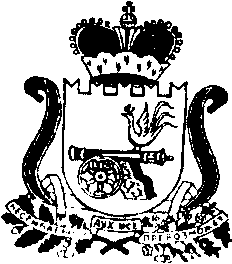 